Муниципальное казенное общеобразовательное учреждениеМарьевская средняя общеобразовательная школаОльховатский муниципальный районВоронежская область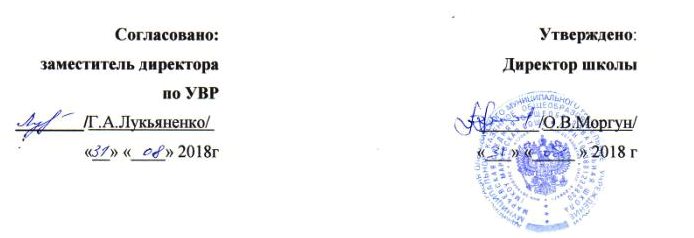 Рабочая программапо  русскому  языку 5 классана 2018-2019 учебный годСоставитель:учитель русского языка и литературыI кк                                                         Цыбулевская Валентина Митрофановна2018 годРабочая программа по русскому языку для 5 к  класса разработана на основе федерального государственного стандарта основного (общего) образования, принятого Министерством образования РФ в 2010 году, авторской программы  (2010г.) к учебникам 5-9 классов М. Т. Баранова, Т.А. Ладыженской, Н. М. Шанского, утверждённой МО РФ в соответствии с требованиями Федерального компонента государственного стандарта основного образования.Рабочая программа рассчитана на 175 часов в год.Для реализации программного содержания используется учебник для 5 класса М.Т. Баранова, Т.А. Ладыженской, Н.М. Шанского. Русский язык. / М.: Просвещение, 2015г.Планируемые результатыРечь и речевое общениеВыпускник научится:• использовать различные виды монолога (повествование, описание, рассуждение; сочетание разных видов монолога) в различных ситуациях общения;• использовать различные виды диалога в ситуациях формального и неформального, межличностного и межкультурного общения;• соблюдать нормы речевого поведения в типичных ситуациях общения;• оценивать образцы устной монологической и диалогической речи с точки зрения соответствия ситуации речевого общения, достижения коммуникативных целей речевого взаимодействия, уместности использованных языковых средств;• предупреждать коммуникативные неудачи в процессе речевого общения.Выпускник получит возможность научиться:• выступать перед аудиторией с небольшим докладом; публично представлять проект, реферат; публично защищать свою позицию;• участвовать в коллективном обсуждении проблем, аргументировать собственную позицию, доказывать её, убеждать;• понимать основные причины коммуникативных неудач и объяснять их.Речевая деятельностьАудированиеВыпускник научится:• различным видам аудирования (с полным пониманием аудиотекста, с пониманием основного содержания, с выборочным извлечением информации); передавать содержание аудиотекста в соответствии с заданной коммуникативной задачей в устной форме;• понимать и формулировать в устной форме тему, коммуникативную задачу, основную мысль, логику изложения учебно-научного, публицистического, официально-делового, художественного аудиотекстов, распознавать в них основную и дополнительную информацию, комментировать её в устной форме;• передавать содержание учебно-научного, публицистического, официально-делового, художественного аудиотекстов в форме плана, тезисов, ученического изложения (подробного, выборочного, сжатого).Выпускник получит возможность научиться:• понимать явную и скрытую (подтекстовую) информацию публицистического текста (в том числе в СМИ), анализировать и комментировать её в устной форме.ЧтениеВыпускник научится:• понимать содержание прочитанных учебно-научных, публицистических (информационных и аналитических, художественно-публицистического жанров), художественных текстов и воспроизводить их в устной форме в соответствии с ситуацией общения, а также в форме ученического изложения (подробного, выборочного, сжатого), в форме плана, тезисов (в устной и письменной форме);• использовать практические умения ознакомительного, изучающего, просмотрового способов (видов) чтения в соответствии с поставленной коммуникативной задачей;• передавать схематически представленную информацию в виде связного текста;• использовать приёмы работы с учебной книгой, справочниками и другими информационными источниками, включая СМИ и ресурсы Интернета;• отбирать и систематизировать материал на определённую тему, анализировать отобранную информацию и интерпретировать её в соответствии с поставленной коммуникативной задачей.Выпускник получит возможность научиться:• понимать, анализировать, оценивать явную и скрытую (подтекстовую) информацию в прочитанных текстах разной функционально-стилевой и жанровой принадлежности;• извлекать информацию по заданной проблеме (включая противоположные точки зрения на её решение) из различных источников (учебно-научных текстов, текстов СМИ, в том числе представленных в электронном виде на различных информационных носителях, официально-деловых текстов), высказывать собственную точку зрения на решение проблемы.ГоворениеВыпускник научится:• создавать устные монологические и диалогические высказывания (в том числе оценочного характера) на актуальные социально-культурные, нравственно-этические, бытовые, учебные темы (в том числе лингвистические, а также темы, связанные с содержанием других изучаемых учебных предметов) разной коммуникативной направленности в соответствии с целями и ситуацией общения (сообщение, небольшой доклад в ситуации учебно-научного общения, бытовой рассказ о событии, история, участие в беседе, споре);• обсуждать и чётко формулировать цели, план совместной групповой учебной деятельности, распределение частей работы;• извлекать из различных источников, систематизировать и анализировать материал на определённую тему и передавать его в устной форме с учётом заданных условий общения;• соблюдать в практике устного речевого общения основные орфоэпические, лексические, грамматические нормы современного русского литературного языка; стилистически корректно использовать лексику и фразеологию, правила речевого этикета.Выпускник получит возможность научиться:• создавать устные монологические и диалогические высказывания различных типов и жанров в учебно-научной (на материале изучаемых учебных дисциплин), социально-культурной и деловой сферах общения;• выступать перед аудиторией с докладом; публично защищать проект, реферат;• участвовать в дискуссии на учебно-научные темы, соблюдая нормы учебно-научного общения;• анализировать и оценивать речевые высказывания с точки зрения их успешности в достижении прогнозируемого результата.ПисьмоВыпускник научится:• создавать письменные монологические высказывания разной коммуникативной направленности с учётом целей и ситуации общения (ученическое сочинение на социально-культурные, нравственно-этические, бытовые и учебные темы, рассказ о событии, тезисы, неофициальное письмо, отзыв, расписка, доверенность, заявление);• излагать содержание прослушанного или прочитанного текста (подробно, сжато, выборочно) в форме ученического изложения, а также тезисов, плана;• соблюдать в практике письма основные лексические, грамматические, орфографические и пунктуационные нормы современного русского литературного языка; стилистически корректно использовать лексику и фразеологию.Выпускник получит возможность научиться:• писать рецензии, рефераты;• составлять аннотации, тезисы выступления, конспекты;• писать резюме, деловые письма, объявления с учётом внеязыковых требований, предъявляемых к ним, и в соответствии со спецификой употребления языковых средств.ТекстВыпускник научится:• анализировать и характеризовать тексты различных типов речи, стилей, жанров с точки зрения смыслового содержания и структуры, а также требований, предъявляемых к тексту как речевому произведению;• осуществлять информационную переработку текста, передавая его содержание в виде плана (простого, сложного), тезисов, схемы, таблицы и т. п.;• создавать и редактировать собственные тексты различных типов речи, стилей, жанров с учётом требований к построению связного текста.Выпускник получит возможность научиться:• создавать в устной и письменной форме учебно-научные тексты (аннотация, рецензия, реферат, тезисы, конспект, участие в беседе, дискуссии), официально-деловые тексты (резюме, деловое письмо, объявление) с учётом внеязыковых требований, предъявляемых к ним, и в соответствии со спецификой употребления в них языковых средств.Функциональные разновидности языкаВыпускник научится:• владеть практическими умениями различать тексты разговорного характера, научные, публицистические, официально-деловые, тексты художественной литературы (экстралингвистические особенности, лингвистические особенности на уровне употребления лексических средств, типичных синтаксических конструкций);• различать и анализировать тексты разных жанров научного (учебно-научного), публицистического, официально-делового стилей, разговорной речи (отзыв, сообщение, доклад как жанры научного стиля; выступление, статья, интервью, очерк как жанры публицистического стиля; расписка, доверенность, заявление как жанры официально-делового стиля; рассказ, беседа, спор как жанры разговорной речи);• создавать устные и письменные высказывания разных стилей, жанров и типов речи (отзыв, сообщение, доклад как жанры научного стиля; выступление, интервью, репортаж как жанры публицистического стиля; расписка, доверенность, заявление как жанры официально-делового стиля; рассказ, беседа, спор как жанры разговорной речи; тексты повествовательного характера, рассуждение, описание; тексты, сочетающие разные функционально-смысловые типы речи);• оценивать чужие и собственные речевые высказывания разной функциональной направленности с точки зрения соответствия их коммуникативным требованиям и языковой правильности;• исправлять речевые недостатки, редактировать текст;• выступать перед аудиторией сверстников с небольшими информационными сообщениями, сообщением и небольшим докладом на учебно-научную тему.Выпускник получит возможность научиться:• различать и анализировать тексты разговорного характера, научные, публицистические, официально-деловые, тексты художественной литературы с точки зрения специфики использования в них лексических, морфологических, синтаксических средств;• создавать тексты различных функциональных стилей и жанров (аннотация, рецензия, реферат, тезисы, конспект как жанры учебно-научного стиля), участвовать в дискуссиях на учебно-научные темы; составлять резюме, деловое письмо, объявление в официально-деловом стиле; готовить выступление, информационную заметку, сочинение-рассуждение в публицистическом стиле; принимать участие в беседах, разговорах, спорах в бытовой сфере общения, соблюдая нормы речевого поведения; создавать бытовые рассказы, истории, писать дружеские письма с учётом внеязыковых требований, предъявляемых к ним, и в соответствии со спецификой употребления языковых средств;• анализировать образцы публичной речи с точки зрения её композиции, аргументации, языкового оформления, достижения поставленных коммуникативных задач;• выступать перед аудиторией сверстников с небольшой протокольно-этикетной, развлекательной, убеждающей речью.Общие сведения о языкеВыпускник научится:• характеризовать основные социальные функции русского языка в России и мире, место русского языка среди славянских языков, роль старославянского (церковнославянского) языка в развитии русского языка;• определять различия между литературным языком и диалектами, просторечием, профессиональными разновидностями языка, жаргоном и характеризовать эти различия;• оценивать использование основных изобразительных средств языка.Выпускник получит возможность научиться:• характеризовать вклад выдающихся лингвистов в развитие русистики.Фонетика и орфоэпия. ГрафикаВыпускник научится:• проводить фонетический анализ слова;• соблюдать основные орфоэпические правила современного русского литературного языка;• извлекать необходимую информацию из орфоэпических словарей и справочников; использовать её в различных видах деятельности.Выпускник получит возможность научиться:• опознавать основные выразительные средства фонетики (звукопись);• выразительно читать прозаические и поэтические тексты;• извлекать необходимую информацию из мультимедийных орфоэпических словарей и справочников; использовать её в различных видах деятельности.Морфемика и словообразованиеВыпускник научится:• делить слова на морфемы на основе смыслового, грамматического и словообразовательного анализа слова;• различать изученные способы словообразования;• анализировать и самостоятельно составлять словообразовательные пары и словообразовательные цепочки слов;• применять знания и умения по морфемике и словообразованию в практике правописания, а также при проведении грамматического и лексического анализа слов.Выпускник получит возможность научиться:• характеризовать словообразовательные цепочки и словообразователь-ные гнёзда, устанавливая смысловую и структурную связь однокоренных слов;• опознавать основные выразительные средства словообразования в художественной речи и оценивать их;• извлекать необходимую информацию из морфемных, словообразовательных и этимологических словарей и справочников, в том числе мультимедийных;• использовать этимологическую справку для объяснения правописания и лексического значения слова.Лексикология и фразеологияВыпускник научится:• проводить лексический анализ слова, характеризуя лексическое значение, принадлежность слова к группе однозначных или многозначных слов, указывая прямое и переносное значение слова, принадлежность слова к активной или пассивной лексике, а также указывая сферу употребления и стилистическую окраску слова;• группировать слова по тематическим группам;• подбирать к словам синонимы, антонимы;• опознавать фразеологические обороты;• соблюдать лексические нормы в устных и письменных высказываниях;• использовать лексическую синонимию как средство исправления неоправданного повтора в речи и как средство связи предложений в тексте;• опознавать основные виды тропов, построенных на переносном значении слова (метафора, эпитет, олицетворение);• пользоваться различными видами лексических словарей (толковым словарём, словарём синонимов, антонимов, фразеологическим словарём и др.) и использовать полученную информацию в различных видах деятельности.Выпускник получит возможность научиться:• объяснять общие принципы классификации словарного состава русского языка;• аргументировать различие лексического и грамматического значений слова;• опознавать омонимы разных видов;• оценивать собственную и чужую речь с точки зрения точного, уместного и выразительного словоупотребления;• опознавать основные выразительные средства лексики и фразеологии в публицистической и художественной речи и оценивать их; объяснять особенности употребления лексических средств в текстах научного и официально-делового стилей речи;• извлекать необходимую информацию из лексических словарей разного типа (толкового словаря, словарей синонимов, антонимов, устаревших слов, иностранных слов, фразеологического словаря и др.) и справочников, в том числе мультимедийных; использовать эту информацию в различных видах деятельности.МорфологияВыпускник научится:• опознавать самостоятельные (знаменательные) части речи и их формы, служебные части речи;• анализировать слово с точки зрения его принадлежности к той или иной части речи;• употреблять формы слов различных частей речи в соответствии с нормами современного русского литературного языка;• применять морфологические знания и умения в практике правописания, в различных видах анализа;• распознавать явления грамматической омонимии, существенные для решения орфографических и пунктуационных задач.Выпускник получит возможность научиться:• анализировать синонимические средства морфологии;• различать грамматические омонимы;• опознавать основные выразительные средства морфологии в публицистической и художественной речи и оценивать их; объяснять особенности употребления морфологических средств в текстах научного и официально-делового стилей речи;• извлекать необходимую информацию из словарей грамматических трудностей, в том числе мультимедийных; использовать эту информацию в различных видах деятельности.СинтаксисВыпускник научится:• опознавать основные единицы синтаксиса (словосочетание, предложение) и их виды;• анализировать различные виды словосочетаний и предложений с точки зрения структурной и смысловой организации, функциональной предназначенности;• употреблять синтаксические единицы в соответствии с нормами современного русского литературного языка;• использовать разнообразные синонимические синтаксические конструкции в собственной речевой практике;• применять синтаксические знания и умения в практике правописания, в различных видах анализа.Выпускник получит возможность научиться:• анализировать синонимические средства синтаксиса;• опознавать основные выразительные средства синтаксиса в публицистической и художественной речи и оценивать их; объяснять особенности употребления синтаксических конструкций в текстах научного и официально-делового стилей речи;• анализировать особенности употребления синтаксических конструкций с точки зрения их функционально-стилистических качеств, требований выразительности речи.Правописание: орфография и пунктуацияВыпускник научится:• соблюдать орфографические и пунктуационные нормы в процессе письма (в объёме содержания курса);• объяснять выбор написания в устной форме (рассуждение) и письменной форме (с помощью графических символов);• обнаруживать и исправлять орфографические и пунктуационные ошибки;• извлекать необходимую информацию из орфографических словарей и справочников; использовать её в процессе письма.Выпускник получит возможность научиться:• демонстрировать роль орфографии и пунктуации в передаче смысловой стороны речи;• извлекать необходимую информацию из мультимедийных орфографических словарей и справочников по правописанию; использовать эту информацию в процессе письма.Язык и культураВыпускник научится:• выявлять единицы языка с национально-культурным компонентом значения в произведениях устного народного творчества, в художественной литературе и исторических текстах;• приводить примеры, которые доказывают, что изучение языка позволяет лучше узнать историю и культуру страны;• уместно использовать правила русского речевого этикета в учебной деятельности и повседневной жизни.Выпускник получит возможность научиться:• характеризовать на отдельных примерах взаимосвязь языка, культуры и истории народа — носителя языка;• анализировать и сравнивать русский речевой этикет с речевым этикетом отдельных народов России и мира.СОДЕРЖАНИЕ ТЕМ УЧЕБНОГО КУРСА.Язык - важнейшее средство общения (3 ч) Повторение пройденного материала  в начальных классах (24 ч) I. Части слова. Орфограмма. Место орфограмм в словах. Правописание проверяемых и непроверяемых гласных и согласных в корне слова. Правописание букв и, а, у после шипящих. Разделительные ъ и ь.Самостоятельные и служебные части речи. Имя существительное: три склонения, род, падеж, число. Правописание гласных в надежных окончаниях существительных. Буква ь на конце существительных после шипящих. Имя прилагательное: род, падеж, число. Правописание гласных в надежных окончаниях прилагательных. Местоимения 1, 2 и 3-го лица. Глагол: лицо, время, число, род (в прошедшем времени); правописание гласных в личных окончаниях наиболее употребительных глаголов 1 и 2 спряжения; буква ь во 2-м лице единственного числа глаголов. Правописание -тся и -ться; раздельное написание не с глаголами. Наречие (ознакомление). Предлоги и союзы. Раздельное написание предлогов со словами.Текст. Тема текста. Стили.Синтаксис. Пунктуация. Культура речи. (27 ч)I. Основные синтаксические понятия (единицы): словосочетание, предложение, текст. Пунктуация как раздел науки о языке. Словосочетание: главное и зависимое слова в словосочетании. Предложение. Простое предложение; виды простых предложений по цели высказывания: повествовательные, вопросительные, побудительные. Восклицательные и невосклицательные предложения. Знаки препинания: знаки завершения (в конце предложения), выделения, разделения (повторение). Грамматическая основа предложения. Главные члены предложения, второстепенные члены предложения: дополнение, определение, обстоятельство. Нераспространенные и распространенные предложения (с двумя главными членами). Предложения с однородными членами, не связанными союза- ми, а также связанными союзами а, но и одиночным союзом и; запятая между однородными членами без союзов и с союзами а, но, и. Обобщающие слова перед однородными членами. Двоеточие после обобщающего слова. Синтаксический разбор словосочетания и предложения. Обращение, знаки препинания при обращении. Вводные слова и словосочетания. Сложное предложение. Наличие двух и более грамматических основ как признак сложного предложения. Сложные предложения с союзами (с двумя главными членами в каждом простом предложении).Запятая между простыми предложениями в сложном предложении перед союзами и, а, но, чтобы, потому что, когда, который, что, если.Прямая речь после слов автора и перед ними; знаки препинания при прямой речи. Диалог. Тире в начале реплик диалога.II. Умение интонационно правильно произносить повествовательные, вопросительные, побудительные и восклицательные предложения, а также предложения с обобщающим словом.III. Речь устная и письменная; диалогическая и монологическая. Основная мысль текста. Этикетные диалоги. Письмо как одна из разновидностей текста. Фонетика. Орфоэпия. Графика. Орфография. Культура речи (16 ч)I. Фонетика как раздел науки о языке. Звук как единица языка. Звуки речи; гласные и согласные звуки. Ударение в слове. Гласные ударные и безударные. Твердые и мягкие согласные. Твердые и мягкие согласные, не имеющие парных звуков. Звонкие и глухие согласные. Сонорные согласные. Шипящие и ц. Сильные и слабые позиции звуков. Фонетический разбор слова. Орфоэпические словари. Графика как раздел науки о языке. Обозначение звуков речи на письме; алфавит. Рукописные и печатные буквы; прописные и строчные. Каллиграфия. Звуковое значение букв е, ё, ю, я. Обозначение мягкости согласных. Мягкий знак для обозначения мягкости согласных. Опознавательные признаки орфограмм.Орфографический разбор.Орфографические словари.II. Умение соблюдать основные правила литературного произношения в рамках требований учебника; произносить гласные и согласные перед гласным е.Умение находить справки о произношении слов в различных словарях (в том числе орфоэпических).III. Типы текстов. Повествование. Описание (предмета), отбор языковых средств в зависимости от темы, цели, адресата высказывания.Лексика. Культура речи (15 ч)I. Лексика как раздел науки о языке. Слово как единица языка. Слово и его лексическое значение. Многозначные и однозначные слова. Прямое и переносное значения слов. Омонимы. Синонимы. Антонимы. Толковые словари. II. Умение пользоваться толковым словарем, словарем антонимов и другими школьными словарями. Умение употреблять слова в свойственном им значении. Ш. Создание текста на основе исходного (подробное изложение), членение его на части. Описание изображенного на картине с использованием необходимых языковых средств.Морфемика. Орфография. Культура речи (21 ч)I. Морфемика как раздел науки о языке. Морфема как минимальная значимая часть слов. Изменение и образование слов. Однокоренные слова. Основа и окончание в самостоятельных словах. Нулевое окончание. Роль окончаний в словах. Корень, суффикс, приставка; их назначение в слове. чередование гласных и согласных в слове. Варианты морфем. Морфемный разбор слов. Морфемные словари.Орфография как раздел науки о языке. Орфографическое правило. Правописание гласных и согласных в приставках; буквы з и с на конце приставок. Правописание чередующихся гласных о и а в корнях -лож-/ -лаг-, -рос- / -раст-. Буквы е и о после шипящих в корне. Буквы ы и и после ц. II. Умение употреблять слова с разными приставками и суффиксами. Умение пользоваться орфографическими и морфемными словарями. III. Рассуждение в повествовании. Рассуждение, его структура и разновидности. Морфемика. Состав слов. Морфемы. Значения морфем. Морфемный разбор слов. Образование и изменение слов. Однокоренные слова и формы одного и того же слова.Окончание. Основа. Производная и производящая основа. Корень слова. Морфемный разбор слов. Рассуждение как тип речи. Особенности текста-рассуждения. Композиция рассужденияСуффикс как значимая часть слова. Значения суффиксов. Морфемный разбор слов. Приставка как самостоятельное словообразовательное средство, которое присоединяется к целому слову, а не к части. Значения приставок. Приставки и предлоги. Морфемный разбор слов. Чередование звуков. Чередующиеся гласные и согласные звуки в корнях слов. Чередование при образовании и при изменении словБеглость гласных. Условия беглости гласных в слове. Варианты морфем. Морфемный разбор словЧередование звуков. Варианты морфемТема, основная мысль, план текста. Авторский стиль. Языковые особенности текста. Творческое задание к текстуСостав слова. Устный и письменный морфемный разбор словШипящие согласные звуки. Правописание гласных ё — о в корне слов после шипящих под ударением. Слова-исключенияУсловия выбора букв и — ы после ц. Грамматические разборы. Состав слова. Орфограммы в корнях слов. Морфемный разбор слов. Орфография. Пунктуация. Грамматические разборыМорфология. Орфография. Культура речи (53 ч)Самостоятельные и служебные части речи (1 ч)Место причастия, деепричастия, категории состояния в системе частей речи. Имя существительное (19 ч)I. Имя существительное как часть речи. Синтаксическая роль имени существительного в предложении. Существительные одушевленные и неодушевленные (повторение). Существительные собственные и нарицательные. Большая буква в географическими названиях, в названиях улиц и площадей, в названиях исторических событий. Большая буква в названиях книг, газет, журналов, картин и кинофильмов, спектаклей, литературных и музыкальных произведений; выделение этих названий кавычками. Род существительных. Три склонения имен существительных: изменение существительных по падежам и числам.Существительные, имеющие форму только единственного или только множественного числа.Морфологический разбор слов. Буквы о и е после шипящих и ц в окончаниях существительных.Склонение существительных на -ия, -ий, -ие. Правописание гласных в падежных окончаниях имен существительных.II. Умение согласовывать прилагательные и глаголы прошедшего времени с существительными, род которых может быть определен неверно (например, фамилия, яблоко). Умение правильно образовывать формы именительного (инженеры, выборы) и родительного (чулок, мест) падежей множественного числа. Умение использовать в речи существительные-синонимы для более точного выражения мыслей и для устранения неоправданного повтора одних и тех же слов. III. Доказательства и объяснения в рассуждении. Имя прилагательное (10 ч)I. Имя прилагательное как часть речи. Синтаксическая роль имени прилагательного в предложении.Полные и краткие прилагательные. Правописание гласных в падежных окончаниях прилагательных с основой на шипящую. Неупотребление буквы ь на конце кратких прилагательных с основой на шипящую. Изменение полных прилагательных по родам, падежам и числам, а кратких - по родам и числам. II. Умение правильно ставить ударение в краткой форме прилагательных (труден, трудна, трудно).Умение пользоваться в речи прилагательными-синонимами для более точного выражения мысли и для устранения неоправданных повторений одних и тех же слов. III. Описание животного. Структура текста данного жанра. Стилистические разновидности этого жанра. Глагол (23 ч)I. Глагол как часть речи. Синтаксическая роль глагола в предложении. Неопределенная форма глагола (инфинитив на -ть (-ться), -ти (-тись), -чь (-чься). Правописание -ться и -чь (-чься) в неопределенной форме (повторение).Совершенный и несовершенный вид глагола; I и II спряжение. Правописание гласных в безударных личных окончаниях глаголов. Правописание чередующихся гласных е и и в корнях глаголов -бер- / -бир-, -дер- / -дир-, -мер- / -мир-, - nep- / -пир-, - тер- / - тир-, -стел- / -стил-. Правописание не с глаголами. II. Соблюдение правильного ударения в глаголах, при произношении которых допускаются ошибки (начать, понять; начал, понял; начала, поняла; повторит, облегчит и др.).Умение согласовывать глагол-сказуемое в прошедшем времени с подлежащим, выраженным существительным среднего рода и собирательным существительным. Умение употреблять при глаголах имена существительные в нужном падеже.Умение использовать в речи глаголы-синонимы (например, со значением высказывания, перемещения, нахождения) для более точного выражения мысли, для устранения неоправданного повтора слов. III. Понятие о рассказе, об особенностях его структуры и стиля. Невыдуманный рассказ о себе. Рассказы по сюжетным картинкам. Повторение и систематизация пройденного материала  в 5 классе (9 ч)Тематическое планирование.Тематическое планирование на 2016-2017учебный годВводная контрольная работа (диктант №1)ЛЕТНЯЯ ГРОЗА..Потемнело, нахмурилось небо. Набежали мрачные тучи. Затих старый бор, приготовился к бою. Сильный порыв ветра вырвался из-за вершин деревьев, закружил пыль по дороге и умчался.Ударили по листьям первые крупные капли дождя. И вот вдруг на землю обрушилась стена воды. Сверкает молния. Гремит гром.Быстро проходит летняя гроза. Светлеет, яснеет туманная даль. Небо начинает голубеть. Над полем, над лесом, над водной гладью плывёт лёгкий пар. Уже и солнце яркое выглянуло. Но дождь ещё не прошёл. Это падают с деревьев капли и сверкают на солнце. (83 слова)(По Б. Тимофееву.)ГРАММАТИЧЕСКИЕ ЗАДАНИЯПРОИЗВЕСТИ СИНТАКСИЧЕСКИЙ РАЗБОР ПРЕДЛОЖЕНИЯ.1в. Затих старый бор, приготовился к бою.2в. Это падают с деревьев капли и сверкают на солнце.2. РАЗОБРАТЬ СЛОВА ПО СОСТАВУ.1в. Потемнело, сильный, полем.2в. Набежали, летняя, лесом.Контрольный диктант №2 с грамматическим заданием по теме «Повторение»ГрозаЯ ехал с охоты вечером. Гроза надвигалась. Впереди огромная лиловая туча медленно поднималась из-за леса. Мне навстречу неслись длинные серые облака. Дорога вилась передо мною между густыми кустами орешника. Я подвигался вперёд с трудом. Сильный ветер внезапно загудел в вышине, деревья забушевали. Крупные капли дождя резко застучали, зашлёпали по листьям. Сверкнула молния, и гроза разразилась. Дождь полил ручьями. Я поехал шагом и скоро вынужден был остановиться и приютиться к широкому кусту. Я терпеливо ожидал конца ненастья. Вдруг на дороге почудилась мне высокая фигура. Неизвестный словно вырос из-под земли. (По И. С.Тургеневу «Бирюк»(«Записки охотника»); 86 слов)Грамматическое задание:1.Разберите предложение по членам, напишите сверху названия частей речи1  вариант: Впереди огромная лиловая… 2 вариант: Мне навстречу неслись…2.Подчеркните главные члены в сложном предложении1 вариант: Сверкнула молния… 2 вариант: Сильный ветер внезапно загудел…3. Выделите корни с безударными гласными, запишите проверочные слова:гроза, деревья, дождя.4.Посчитайте количество букв и звуков в словах1 вариант: ехал; 2 вариант: поехал5. Морфемный разбор1 вариант: длинные, 2 вариант: сильныйКонтрольный диктант №3 с грамматическим заданием по теме «Простое предложение»ЩурЯ никогда не был большим любителем содержания птиц в неволе. Но иногда зимою у меня жили лесные певчие птицы. Больше всех полюбился мне щур. Это весёлая птичка с брусничного цвета грудью. Клетка всегда была открыта, и щур мог летать по комнате свободно. Он часто прилетал в просторную клетку. Здесь для него лежал вкусный корм. Каждый день я ставил на пол небольшую ванночку с чистой водой. Щур радостно плескался в ней. Он часто присаживался на мой стол, а я каждый раз угощал его сладким орешком.Когда лес готовился одеваться, я вынес Щурку на опушку и выпустил на волю. Он сел на сучок ближнего дерева и запел свою тихую песенку. На прощание я помахал ему рукой. Птица скрылась в вершинах густого тёмного леса. (И. М.Соколов-Микитов «Щур» («Найдёнов луг»); 110 слов)Грамматическое задание:1.Сделать разбор предложения1 вариант: Он часто прилетал в просторную клетку. 2 вариант: Здесь для него лежал вкусный корм.2. Разбор словосочетания: 1 вариант: в просторную клетку; 2 вариант: вкусный корм3.Подчеркните главные члены в сложном предложении1 вариант: Клетка всегда была открыта, и щур мог летать по комнате свободно. 2 вариант: Он часто присаживался на мой стол, а я каждый раз угощал его сладким орешком.4.Посчитайте количество букв и звуков в словах1 вариант: весёлая; 2 вариант: радостно5. Морфемный разбор1 вариант: полюбился, 2 вариант: выпустилКонтрольный диктант №4 с грамматическим заданием по теме «Синтаксис. Пунктуация»ПредзимьеОтшумела золотая осень, и наступило холодное ненастье. Солнце редко выглядывает из-за туч и не согревает озябшую землю. Листья не кружатся в воздухе, а лежат на земле. Сквозь голые ветки далеко видны окрестности.Деревья в лесу потемнели от дождя и стоят грустные. Животные готовятся к долгой морозной зиме. Белки запасаются вкусными орехами, грибами, съедобными семенами. Медведь отъелся за лето, набрал толстый слой подкожного жира. Впереди у него зимняя спячка. Охотники говорят: «Опасно будить косолапого зимой!»Зайцы – робкие лесные жители. Они ждут первого снега. С появлением снега они поменяют летние серые шубки на белые. Зайца в лесу подстерегает много бедствий, а спасают его быстрые ноги и чуткие уши. Косой хорошо чувствует опасность и не подпускает близко к себе лисицу и волка.Скоро леса и поля побелеют, и зима вытеснит осень. (Н. Сладков «Лесные тайнички» («Рассказы и сказки»);125 слов)Грамматическое задание:1.Синтаксический разбор простого предложения1 вариант: Солнце редко выглядывает из-за туч и не согревает озябшую землю2 вариант: Листья не кружатся в воздухе, а лежат на земле.2. Разбор словосочетания: 1 вариант: выглядывает из-за туч; 2 вариант: лежат на земле3. Синтаксический разбор сложного предложения1 вариант: Отшумела золотая осень, и наступило холодное ненастье. 2 вариант: Скоро леса и поля побелеют, и зима вытеснит осень.4. Морфемный разбор1 вариант: отшумела, грустные2 вариант: потемнели, вкуснымиКОНТРОЛЬНАЯ РАБОТА № 5 ПО ТЕМЕ «СИНТАКСИС . ПУНКТУАЦИЯ»Вариант 1.Синтаксис - это раздел науки о языке, в котором изучаетсяЧасти речиЗвукиСловосочетания, предложения, текст и правила их построенияКакие знаки препинания ставятся в конце предложения:ТочкаТиреДвоеточиеВопросительный знакВосклицательный знакЗапятаяВ каких словосочетаниях слово город является главным:Город на рекеМолодой городПостроить городВернуться в городРека у города4.Укажите предложение, в котором основа состоит из одного главного члена:1. Быстро рассвело в поле.2. Мы дочитаем книгу завтра.3. Отец заснул.4. Приехала сестра.5. Какое предложение не относится к видам по цели высказывания:1. повествовательное2. побудительное3. вопросительное4. восклицательное6.Укажите побудительное предложение:1. Как хорошо было на солнце!2. Я просил Машу зайти, но у неё не получилось.3. Пожалуйста, возвращайся пораньше.4. Саша принёс больше яблок, чем его просили. 7. Укажите второстепенные члены предложения.1. сказуемое 2. определение3. подлежащее4. дополнение5. обстоятельство8. Укажите, каким членом предложения является слово (в) клетке в предложенииПопугай жил в клетке.1. дополнением 2.сказуемым3. определением4. подлежащим5.обстоятельством9. В каком предложении нет определения?1. около моего дома открылся новый кино театр.2. Яркие листья покрыли землю.3. На столе лежит мамина сумка.4. На город спустились сумерки.10. Однородные члены предложения отвечают:1. на разные вопросы2.на один и тот же вопрос 11. В каком случае между однородными членами запятая не ставится?1.Если однородные члены соединены союзом и.2. Если однородные члены не соединены союзами.3. Если однородные члены соединены союзом но.4. Если однородные члены соединены союзом а.12.Укажите предложения с однородными членами предложения:1. Дом замолчал, все заснули2. Кошка играет с клубком ниток, ловит бабочку.3. Быстро разошелся холодный дождь.4. От грохота хлопушки залаяла собака, вспорхнули птицы.13. Укажите предложение, в котором при однородных членах есть обобщающее слово.1. По дороге домой Ваня ел чернику, землянику и малину.2. Иван любит собирать разные грибы опята лисички подберезовики.3. Родители взяли с собой Ваню собирать грибы и ягоды.4. Но сегодня ему больше всего везло на сыроежки и грузди.14. Укажите предложения с обращениями (Знаки препинания не расставлены):1. Толя попросил учителя перенести его доклад на следующий урок.2. Друзья приходите на моё выступление завтра.3. Друзья встретились во дворе.4. Миша и Толя вместе ухаживают за лошадью.15.Определите характеристики предложения:1. Вид предложения по цели высказывания_____________________________2. Вид предложения по интонации ________________________________3. Грамматическая основа предложения ______________________________4. Вид предложения по наличию второстепенных членов ________________16. Укажите сложное предложение:1. Разошелся дождь, и голуби попрятались под крыши.2. Миша отправился на прогулку с собакой и долго бегал с ней по площадке.3. Воробьи, вороны, голуби с нетерпением ждут окончания суровой русской зимы.4. К нам подошел турист и попросил показать дорогу к гостинице.17. Укажите верные утверждения:1. Диалог – это разговор двух или нескольких лиц.2. Прямая речь – это высказывание какого-либо лица, передаваемое дословно.3. Слова каждого лица в диалоге пишутся с новой строки, а перед ним ставится тире.4. Прямая речь выделяется запятыми.5. Прямая речь – это откровенное высказывание о каком – либо факте.18. Укажите верную расстановку знаков препинания в предложении с прямой речью (Знаки препинания не расставлены)Наконец-то я побываю у бабушки в Крыму воскликнул Саша.«Прямая речь!» - слова автора.«Прямая речь!», слова автора.«Прямая речь?» - слова автора.«Прямая речь», - слова автора.19. На месте каких цифр в предложении нужно поставить запятые?Денис ( 1 ) напомни мне ( 2 ) пожалуйста ( 3 ) о родительском собрании ( 4 ) ( 5 ) попросила мама.1,2,3,41,2,3,52,3,41,4 КОНТРОЛЬНАЯ РАБОТА «ФОНЕТИКА» 5 КЛАСС ЛИСТ УЧАЩЕГОСЯ1. Раздел науки о языке, в котором изучаются правила произношения звуков и ударения в словах называется…А) орфография Б) фонетика В) орфоэпия Г) графика2. Раздел науки о языке, который изучает начертания букв и их виды, называется…А) орфография Б) фонетика В) орфоэпия Г) графика3. Раздел науки о языке, который изучает звуки речи, называется …А) фонетика Б) орфография В) орфоэпия Г) графика4. Раздел науки о языке, который изучает правописание букв, называется…А) орфоэпия Б) фонетика В) графика Г) орфография5. Сколько букв составляет русский алфавит?А) 30 Б) 28 В) 31 Г) 336. Сколько гласных звуков в русском языке?А) 10 Б) 6 В) 8 Г) 77. Какая группа звуков является сонорными?А) [М] [Н][Р] [Й][Ж] Б) [Р] [Й][В] [Н][Л] В) [Й] [Н][М] [Р][Л] Г) [Л] [Б][Й] [Н][М]8. Для чего необходимо знать наизусть расположение букв в алфавите?А) чтобы получать пятёркиБ) чтобы больше знатьВ) чтобы знать, сколько букв в алфавитеГ) потому что информация в справочной литературе располагается в алфавитном порядке9. Какую роль играют в словах буквы: Е, Ё, Ю, Я?А) для смягчения согласных Б) для смягчения и разделения согласныхВ) для разделения согласных Г) для звучания10.Найдите слово, в котором все согласные звуки глухие.А) РЮКЗАК Б) ФУТБОЛ В) ХОККЕЙ Г) ПЕСОК11. Найдите слово, в котором звуков меньше, чем букв.А) ЮГ Б) ПАХАТЬ В) ПОДЪЕЗД Г) ЙОД12. Укажите, какое слово в ряду нарушает алфавитный порядок, забегая вперёд.А) ВДВОЁМ Б) ВТРОЁМ В) ВЬЮГА Г) ВЪЕЗД13.Укажите, в каком слове безударную гласную нельзя проверить ударением?А) НАСЛ..ЖДАТЬСЯ Б) Б..ГРЯНЫЙВ) ..ДОВИТЫЕ ГРИБЫ Г) УД..ВИТЕЛЬНО14. Укажите, в каком слове следует писать Ь. УЧАЩИЕСЯА) КАМЕН..ЩИК Б) ПЕЧ..КА В) ВОС..МИЛЕТНИЙ Г) НОЧ..НИК15. В каком слове верно указано ударение?А) кухОнный Б) килОметр В) алфавИт Г) прИнять16. Найдите слово, в котором все согласные звуки глухие.А) ТВОРОГ Б) БЕЛКА В) СТУК Г) ЗУБОК17. Найдите слово, в котором звуков меньше, чем букв.А) ЮБКА Б) ТЕРРАСА В) ПЬЮТ Г) ОПАСНЫЙ18. Укажите, какое слово в ряду нарушает алфавитный порядок, забегая вперёд.А) УДОЧКА Б) ФИЛИН В) ЧЕМОДАН Г) ХРОМОСОМЫ19.Укажите, в каком слове безударную гласную нельзя проверить ударением?А) К..РТОФЕЛЬ Б) ЗВ..НОК В) УВ..ЖЕНИЕ Г) ПОЗН..ВАТЬ20. Укажите, в каком слове следует писать Ь.А) ОДУВАН..ЧИК Б) БАН..ТИК В) БАН..ЩИК Г) ПИС..МЕННЫЙ21. В каком слове неверно указано ударение?А) кашнЕ [нэ] Б) кофЕ [фэ] В) музЕй [з,] Г) тЕкст [т,]22. Какое слово состоит из четырёх звуков?А) ЯК Б) ЁЖ В) ЛЁД Г) ВОЮ23. Какое слово состоит из четырёх звуков?А) НАЛЬЮ Б) ЁЖИК В) МОЯ Г) НОЛЬ24.В каком слове написание гласной в корне проверяется ударением?А) ПОДГ..НЯТЬ Б) С..ЛЮТ В) С..РОКА Г) СП..РТСМЕН25. В каком слове написание гласной в корне проверяется ударением?А) ПР..ДМЕТ Б) В..ДИЧКА В) М..ГАЗИН Г) КИЛ..МЕТР26. ВЫПОЛНИТЬ ФОНЕТИЧЕСКИЙ РАЗБОР СЛОВ:1 вариант Сибирь юг 2 вариант лошадкаёжФГОС. ЛЕКСИКА. ФРАЗЕОЛОГИЯ.                                  5 КЛАССКОНТРОЛЬНЫЙ ТЕСТ1 ВАРИАНТВнимательно прочитайте текст и выполните задания к нему.Я немножко прихворнул и сидел на солнышке, закутавшись в шинель. Внизу появились мальчишки. Один мальчуган держал пичугу такой непередаваемой окраски, что я решил: это галчонок. Однако пичуга оказалась голубем. Но это был не домашний голубь, а дикий. Голубятники относятся к ним со смешанным чувством почтения и насмешки. Улыбку вызывают длинный тонкий нос «дикаря», голые коротковатые ноги, плосковатая голова. Но все эти недостатки вознаграждаются отличными крыльями, которые позволяют ему покрывать большие расстояния.Голубёнок спрыгнул на землю и заковылял к стене.	-Возьмите, - сказал мальчишка. – А то сидит возле дороги и пищит. Видно, решил крылышки попробовать раньше времени.Голубёнок не мог ни летать, ни есть, ни пить. Но скоро голод начал мучить его, и он подошёл к кормушке, осторожно клюнул зерно. Получилось! С водой было хуже. Подражая голубям, «дикарь» опустил клюв в воду, но не тут-то было! Он долго тыкал клювиком в воду и вдруг случайно глотнул мутноватой теплой жидкости. Наверное, ему стало очень хорошо, потому что голубёнок захлопал крыльями и весело запищал. Подошёл ко мне и уставился своими блестящими глазками: благодарил.     (По М. Гроссману)Озаглавьте текст.Ответ: _________________________________________________________________________________________На что указывает название (на тему, основную мысль)?Ответ: _________________________________________________________________________________________Выпишите из предложений первого абзаца разговорные слова.Ответ: _________________________________________________________________________________________Попробуйте определить роль разговорных слов в выражении отношения автора к описываемому.Ответ: ______________________________________________________________________________________________________________________________________________________________________________________________Выпишите из предложений первого абзаца антонимы.Ответ: _________________________________________________________________________________________Повредил ли голубёнок ногу? Чтобы ответить на этот вопрос, подберите не менее 2 синонимов к слову заковылял.Ответ: _________________________________________________________________________________________Укажите ошибочное утверждение.1)Лексика – совокупность слов языка.2)Лексиколог – специалист, изучающий лексику.3)Лексическое значение слова – это то, что оно обозначает.4)Лексическое значение слова разъясняется в орфографическом словаре.8. Являются ли выделенные слова омонимами? Ответ подчеркните.Мой руки чаще.  – Мой портфель.                                                                        ДА – НЕТОтветьте: выделенные слова ________________________________ омонимами, потому что____________________________________________________________________________________________9.Распределите в два столбика.Задремали звёзды, спят кувшинки, шляпка гвоздя.10. Укажите ряд, в котором содержатся только синонимы.1)огонь, пламя, дым                                                                           3) алфавит, чистописание, азбука    2) внимательный, заботливый, чуткий                                             4) ветер, ураган, ураганный11. Укажите, какое явление русского языка иллюстрируют приведённые ниже пары слов. Заполните таблицу.А)победа – поражение                                                                    1)синонимыБ)открыть ключом – студёный ключ                                            2) антонимыВ)поразительный, удивительный                                                  3) многозначные словаГ)деревянный стол – лечебный стол                                            4) омонимы12. Допишите предложение.Прилагательные, которые не только называют признак, но и дают яркое, образное представление о предмете, - это__________________________________________________________________________________Подчеркните такие прилагательные.Роса утренняя, прозрачная, хрустальная.Колокольчики лесные, фиолетовые, звонкие.13. В каком выражении использовано слово научного стиля?     1) На уроке не отвлекайтесь.                                                         3) Затранскрибируйте слова.    2) Выучите правило.                                                                        4) Запомните авторов учебника.14. В каком ряду все выделенные слова употреблены в переносном значении?1)ОТКРЫТЫЙ взгляд, ОТКРЫТАЯ книга, ОТКРЫТЫЙ человек.2)ОСТРЫЙ взгляд, ОСТРЫЙ ум, ОСТРОЕ слово.    3) ЖЁСТКИЙ диван, ЖЁСТКИЙ характер, ЖЁСТКИЕ слова.   4) СВЕЖИЕ новости, СВЕЖИЙ хлеб, СВЕЖИЙ ветер.15. В каком примере значение фразеологизма определено неверно?  1) Проба пера – первый литературный опыт.         2) Жить своим умом – быть хитрым.  3)  Ждать у моря погоды – бездействовать.            4) Проще пареной репы – очень просто.16. Синонимы могут различаться своей стилистической окраской и в зависимости от этого использоваться в различных ситуациях. Рассмотрите таблицу и дополните её. Используйте слова: разреветься, заплакать, возрыдать; рука, длань, лапа.17. В каком варианте содержится речевая ошибка?    1) Грустные очи.                                                                      2) Я готовлюсь к предстоящему уроку.   3) Богатство русской синонимии.                                          4) Вчера был небольшой ураган.18.Укажите предложение с диалектным словом. Подчеркните его.   1)  Девочка держит на руках маленького ребёнка.   2) Было морозно и колко, но с вечера стало замолаживать (по Л. Толстому)19. Укажите предложение с профессиональным словом. Подчеркните его.    1) Из штурманской рубки вышел человек.    2) В романе изображена жизнь столичного дворянства. МОРФЕМИКАЧасть 1.Завершите предложения.Морфемика изучает … (морфемы)Слова образуются с помощью … (приставок и суффиксов)Формы слова образуются с помощью (окончания)Лексическое значение слова зависит от значения (корня)Деление слова на морфемы при его написании называется (поморфемным письмом)Корни, которые одинаково звучат и пишутся, но имеют совершенно разные значения называют (корнями – омонимами)2. В каком варианте приставка пере- имеет значение заново?1) пересолить (суп)                           3)перевязать (раненого)                  2) переписать (текст)                           4) перебежать (улицу)    (№2)          3. В каком ряду не все слова являются однокоренными?        1)  бросить, разбрасывать                      3) шорох, шероховатый                                                              4) сберегать, бережливый  (№3)                     2) любить, влюблённый              4.Разберите слова по составу                          Узорчатый, подпись, шажок, огуречный, сыплю5. Какое слово является «лишним»?                     1) предлагать     2) отложить           3) приложение             4) ложь             (№4) 6.В каком ряду для связи предложений используются однокорен-ные слова?           А) Я страшно радовался велосипеду. Велосипед был небольшой,подростковый.          Б) Мой дед смотрел на меня с укором. Я до сих пор вспоминаю этот урок.           В) Мы говорили о зарницах. Чаще всего зарницы бывают в июле.Г) Лягушки – хладнокровные животные. И какая бы холодная вода ни была, им всё равно.             7. Укажите чередования в данных парах слов. Выделите морфему, в которой   происходит чередование.                А) сон – сна                  Б) надорвать – надрыватьВ)  испанец – испанца                   Г) сынок – сынка               8.Запишите поморфемным письмом следующие слова:                 Опоздать, скрипучий, скрепить, добросердечный, тишина, ново-стройка, поддержать, умиляться                9.В какой группе даны формы одного и того же слова?                   А) синий, синего,  синему                   Б) синь, синеть, синева, подсинька   (А)                   Часть 2. Р…ждество. (2) Чудится в этом слове крепкий, морозный воздух, льдистая ч…стота и снежность. (3) Синеватый ра…свет белеет. (4) Снежное кружево деревьев легко, как воздух. (5)Плавает гул ц…рковный, в этом морозном гуле шаром выплывает солнце. (6) Пламенное оно, густое. (7) Выплывает огнём за садом. (8) Вот по-б…жало по в…рхушкам; ин…й зарозовел; брызнуло розовой пылью, берёзы позолотились, и огненно –золотые пятна пали на белый снег. (9) Вот оно, утро Праздника, - Р…ждество                                                               (По Н. Шмелёву)Озаглавьте текстВыпишите из текста однокоренные словаВыпишите из текста слова с суффиксом неполноты признакаВыпишите № предложений, где есть сравнение (4,5)Выписать слова – эпитетыКонтрольный диктант по теме "Имя существительное"ПчёлыЛучик солнца блеснул из-за леса, коснулся верхушек деревьев, отыскал в листве шарики зеленых яблочек. Дрожь света пробежала по саду, и заискрились алмазами росинки на придорожной траве.Разгорелось солнце, и словно пламенем вспыхнули густые ветки деревьев.Первая пчелка зазвенела в теплом воздухе притихшего утра. За ней метнулась другая, третья. Синяя стрекоза присела на улей, но пчелы равнодушны к беззаботной попрыгунье. У них нет времени. Они делают круги над пасекой, выбирают направление и улетают в леса, в луга.Все больше оживляются ульи, и вот уже кружатся бесконечными клубами воздушной пряжи сборщики нектара. У края дороги растет подсолнух. Он привлекает к себе пчел, но больше всего любят они цветы липы. В ясную погоду семья этих трудолюбивых непосед собирает до пяти килограммов меда.(119 слов)(На основе книги Д. Зуева «Времена года»)Задания.1) Произведите морфологический анализ слов:1 вариант – на улей, подсолнух;2 вариант – сборщики, (к) попрыгунье.2) Произведите морфемный анализ слов:1 вариант – лучик;2 вариант – пчелка.3) Произведите синтаксический разбор 1 (1 вариант) и 2 (2 вариант) предложений.Контрольный диктант по теме: «Имя прилагательное».Весеннее утроХорошо весеннее утро! Вот из-за синей полоски леса появляется солнце. В его утренних лучах краснеют вершины гигантских сосен. Над рекой расстилается туман. Но вот он начинает клубиться золотистым дымом.Скоро туман пропадает в прозрачном воздухе и открывает прозрачную гладь реки. Синее небо глядится в зеркальную воду. На яркой листве деревьев блестит роса.Весеннему утру радуются птицы, деревья, цветы. Белоснежные облака иногда бросают легкую тень на зеленую травку, синюю гладь реки. Но подует ветерок, и тени исчезают.В селах начались весенние работы. (94 слова.)Г р а м м а т и ч е с к о е  з а д а н и е:Произвести синтаксический разбор предложенияНа яркой листве деревьев блестит роса.– 1 вСинее небо глядится в зеркальную воду. – 2вПроизвести морфологический разбор прилагательного:(На) зеленую (травку) – 1 в(На) синюю (гладь)  – 2 вОбозначить  род и падеж имён прилагательных в 1 абзаце текста.Контрольный диктант  по теме: «Глагол»      Еще хмурится небо, но в просветах облаков пробивается сверкающим мечом луч солнца. Весна набирает скорость. Проясняются дали. Зимним цветом белеют еще поля, а уже зеленеют островками сосновые боры.
      В лесу встречаются зима и весна. В потемках ельника серебрятся осины. От их корявых веток на мартовском снегу появляются извилистые синие тени. Вокруг деревьев и пней обтаяли круглые лунки. На зеленом фоне хвои сережки ольхи. В ее ветвях суетятся говорливые чечетки. Раздаются свирельные вздохи снегирей.
      Граница снегов отступает к северу, а за ней по пятам возвращаются к себе на родину птицы. Скоро журчащая песня жаворонка и гомон грачей объявят о приходе весны.
      Прощай, зима! Здравствуй, весна! (105 слов)(По Д. Зуеву)Г р а м м а т и ч е с к о е  з а д а н и е:Произвести синтаксический разбор предложенияВ потемках ельника серебрятся осины – 1 вВ лесу встречаются зима и весна. – 2вПроизвести морфологический разбор глагола:отступает – 1 вкраснеют – 2 вПроизвести разбор глаголов по составу: обтаяли,  хмурится – 1 внабирает,  серебрятся – 2 вИтоговый контрольный диктант по русскому языку  Коротка летняя ночь на севере тундры. В мае ещё в воздухе вьются снежинки, бушуют буйные ветры по бескрайним просторам. Потом вдруг проясняется небо, тает снег, начинают оживать и цвести первые растения.  В это время сюда возвращаются птицы. Тундра – родина этих птиц. На берегах светлых озёр они строят свои гнёзда. Здесь они могут спокойно отложить яйца, выкормить птенцов и не беспокоиться о пище. Мошки и комары сами лезут им в рот!Быстро проходит летняя пора. Птенцы вырастают и отправляются за далёкие горы, леса и моря. Весной они опять вернутся сюда.Наступает день, когда солнце не поднимается из-за горизонта. Теперь его не увидишь до весны. Долгая полярная ночь простирается над необъятными просторами тундры, и только синие сумерки освещают землю. Грамматическое задание.Сделать синтаксический разбор предложения:   Птенцы вырастают...Сделать морфемный разбор слов:  отложить, летняя, снежинки.Сделать фонетический разбор слова:  снег.ИТОГОВАЯ КОНТРОЛЬНАЯ РАБОТА ЗА I ПОЛУГОДИЕВариант 1Часть АI. Отметь слово, в котором количество букв и звуков совпадает:1) шьёшь; 2) сирень; 3) ель; 4) ясно.II. Укажи словосочетание, в котором слово холодный употребить нельзя:1)  холодный чай;2)  холодный кипяток;3)  холодный ветер;4)  холодный взгляд.III. Отметь предложение, где вместо слова надетьнужно употребить одеть.1)  Он надел серое летнее пальто и мягкую шляпу.2)  Чтобы не замерзнуть, надень меховые рукавицы.3)  Поверх рубашки можно надеть вязаный жилет.4)  Мне пришлось долго ждать, пока она надевала ребенка.IV. Укажи вариант ответа, в котором НЕ с глаголом пишется слитно: 1) (не)услышишь;2) море (не)истовствует;3) меня (не)касается;4) (не)почувствовал.V. Выбери ряд слов, в котором на месте пропусков пишется буква А.1) д…лина, д…лекий;2) просл…влять, ор…шать;3) насл…ждение, под…рить;4) уд…ляться, нав…днение.VI. Укажи ряд, в котором во всех словах на месте пропусков пишется буква Ь.1) она учит…ся, учит…ся в школе;2) надо встретит…ся, будем занимат…ся спортом;3) каша варит…ся, знания пригодят…ся;4) печь топит…ся, долго собирает…ся.VII. На месте каких цифр должна стоять запятая в предложении?Что(1) ты(2) рано(3) осень(4) в гости(5) к нам(6) пришла?VIII. В предложении Осенний ветер срывал с деревьев разноцветные листья и медленно кружил их в воздухе грамматическая основа: 1)  срывал листья2)  кружил в воздухе3)  ветер срывал4)  ветер срывал и кружилIX. Какое предложение является нераспространённым?На остановке было два человека.Птицы заволновались, закричали.Беги быстрее!Подъехал переполненный автобус.Часть ВПри выполнении заданий В1-В7 запиши свой ответ словами или цифрами, разделяя их, если нужно, запятыми.1) Блеснул первый луч солнца, и лес начинает просыпаться. 2) Засверкали, как драгоценные капли, крохотные росинки. 3) Венчики цветов потянулись к теплу, обласканные и зачарованные им. 4) Над ними жужжит шмель, приглашает собраться к угощенью. 5) И только гигантские мохнатые ели стоят отрешенно. 6) В таинственном полумраке увидишь родник, который робко просочился между узловатыми корнями, хлопочущих муравьев, змею, которая сторожит добычу. 7) Дальше за елями расстилается темное болото, дышащее тяжелыми испарениями. 8) Хрустнул под ногами сучок, и ты быстрее возвращаешься на залитую солнцем поляну. 9) Здесь все звенит и заливается, прославляя тепло.В1. Запиши номер сложного предложения из первого абзаца.В2. Найди предложение с однородными членами в первом абзаце.В3. Подбери синоним к слову крохотные из предложения №2.В4. Какой частью речи является слово робко в предложении №6.В5. Укажи спряжение глагола жужжит.В6. Определи морфемный состав слова блеснул.Часть С1.  Как можно озаглавить текст?2.  Из предложения №3 выпиши словосочетание  глагол + существительное.Вариант 2Часть АI. Выбери слово, в котором количество букв и звуков совпадает:1) язык; 2) рожь; 3) муравья; 4) юла.II. Укажи словосочетание, в котором слово крепкийупотребить нельзя:1) крепкая дружба;2) крепкие руки;3) крепкий ливень;4) крепкая ткань.III. В каком предложении вместо слова одетьнужно употребить надеть?1)  Мотоциклист одел шлем и нажал на педаль.2)  Хозяин платил батракам мало, зато хорошо кормил и одевал.3)  Наша текстильная фабрика одевала всю область.4)  Всех танцовщиц одели в одинаковые национальные костюмы.IV. Укажи вариант ответа, в котором НЕ с глаголом пишется слитно: 1) (не)узнал;2) (не)выполнишь;3) (не)прикасается;4) (не)сдобровать.V. Укажи ряд, в котором во всех словах на месте пропусков пишется буква Ь1) быстро двигает…ся, скоро поправит…ся;2) нужно учит…ся, не нужно боят…ся;3) дети радуют…ся, не будем купат…ся;4) мне не спит…ся, кабинет проветривает…ся.VI. В каком ряду в обоих словах в корне пропущена безударная проверяемая гласная?в..сна, м..тельк..тёнок, пр..ёмс..гласный, л..тетьс..бака, укр..шатьVII. На месте каких цифр должна стоять запятая в предложении?Что(1) ты(2) клонишь(3) над водами(4) ива(5) макушку(6) свою?XVI.  Грамматическая основа из предложения Осенним вечером мы бродили по дорожкам парка и любовались разноцветными листьями:1)  мы бродили;2)  бродили по дорожкам;3)  мы бродили и любовались;4)  любовались листьями.IX.  В каком предложении распространены второстепенные члены предложения?В альбоме хранились старые фотографииЭлектронное письмо мгновенно дошло до адресата.Серые котята дружно лакали молоко.После сильного ливня на дорожках парка стояли лужи.Часть ВПри выполнении заданий В1-В7 запиши свой ответ словами или цифрами, разделяя их, если нужно, запятыми.1) Блеснул первый луч солнца, и лес начинает просыпаться. 2) Засверкали, как драгоценные капли, крохотные росинки. 3) Венчики цветов потянулись к теплу, обласканные и зачарованные им. 4) Над ними жужжит шмель, приглашает собраться к угощенью. 5) И только гигантские мохнатые ели стоят отрешенно. 6) В таинственном полумраке увидишь родник, который робко просочился между узловатыми корнями, хлопочущих муравьев, змею, которая сторожит добычу.7) Дальше за елями расстилается темное болото, дышащее тяжелыми испарениями. 8) Хрустнул под ногами сучок, и ты быстрее возвращаешься на залитую солнцем поляну. 9) Здесь все звенит и заливается, прославляя тепло.1.  Запиши номер сложного предложения из второго абзаца.2.  Найди предложение с однородными членами во втором абзаце.3.  Подбери синоним к слову гигантские из предложения №5.4.  Какой частью речи является слово (над) ними в предложении №4.5.  Какого спряжения глагол стоят?6.  Определи морфемный состав слова хрустнул.Часть С1.  Как можно озаглавить текст?2.  Какой художественный прием использован в предложении №2?3.  Из предложения №9 выпиши словосочетание глагол + наречие.ТЕСТ №1.ИМЯ СУЩЕСТВИТЕЛЬНОЕ.1 вариант.А1. Какое словосочетание содержит существительное женского рода?жить в роскошитюль для оконедим картофельповидло из яблокА2. Какое существительное имеет форму только множественного числа?пирожкидоскибензопилыопилкиА3. Какое существительное имеет форму только единственного числа?детворачернилаквитанциянасыпьА4. В каком словосочетании есть существительное в винительном падеже?шёл по тропинкепас овецписал в тетрадине было времениВ1. Из данного предложения выпишите одушевлённые существительные.И из всяческих бед, по вере его, выручали его птицы и звери лесные, царевны прекрасные, премудрые и даже сама Баба-Яга, жалевшая его «по его молодости».С1. Напишите 4 - 5 предложений на тему «Путь до школы», используя существительные с предлогами.ТЕСТ №1.ИМЯ СУЩЕСТВИТЕЛЬНОЕ.2 вариант.А1. Какое словосочетание содержит существительное женского рода?шампунь для детейпара туфельиграет на рояледлинные рельсыА2. Какое существительное имеет форму только множественного числа?бумагисуткилопатыпраздникиА3. Какое существительное имеет форму только единственного числа?чернилакореньлиствастерженьА4. В каком словосочетании есть существительное в родительном падеже?пересекал улицувзял ножницыжил на дачев здании театраВ1. Из данного предложения выпишите одушевлённые существительные.Старая большая дорога, заросшая кудрявой муравой, изрезанная заглохшими колеями, следами давней жизни наших отцов и дедов, уходила перед нами в бесконечную русскую даль.С1. Напишите 4 - 5 предложений на тему «Моя комната», используя существительные с предлогами.ТЕСТ №2.ИМЯ СУЩЕСТВИТЕЛЬНОЕ(правописание суффиксов)1 вариант.А1. От какого глагола образуется имя существительное со значением профессии, рода деятельности с суффиксом –ЩИК-?грузитьпогонятьрассказыватьлетатьА2. В суффиксе какого существительного пишется букваИ?клубоч…кчеловеч…клуч…кдружоч…кА3. В каком ряду в обоих словах пропущена одна и та же буква?крюч…к, печ…тветероч…к, лодч…нкалимонч…к, кусоч…кбельч…нок, сач…кА4. В каком слове выделенная буква обозначает твёрдый согласный звук?РейсДеталькаФефаНераВ1. Из данного предложения выпишите слово, образованное бессуффиксным способом: Из самого сложного положения можно найти выход, нельзя опускать руки.С1. Напишите небольшое рассуждение (4 - 5 предложений), взяв за основу предложение из задания В1.ТЕСТ №2.ИМЯ СУЩЕСТВИТЕЛЬНОЕ(правописание суффиксов)2 вариант.А1. От какого глагола образуется имя существительное со значением профессии, рода деятельности с суффиксом –ЧИК-?фонарьвозитьтабунстеклоА2. В суффиксе какого существительного пишется букваИ?голубоч…кореш…кзвоноч…кнол…кА3. В каком ряду в обоих словах пропущена одна и та же буква?стереж…т, зайч…кплаточ…к, карандаш…кмальч…нка, суч…кпоч…т, медвеж…кА4. В каком слове выделенная буква обозначает твёрдый согласный звук?тиРеакаДемияспортсМенДепоВ1. Из данного предложения выпишите слово, образованное приставочно-суффикснымспособом:В мастерской кругом валялись опилки, стружки, обрезки дощечек.С1. Напишите небольшое рассуждение (4 - 5 предложений) о профессии, которая вас привлекает.ИТОГОВЫЙ ТЕСТ ПО ТЕМЕ «ИМЯ СУЩЕСТВИТЕЛЬНОЕ»1 Вариант.Как изменяются имена существительные?А) по временам, числам, родам;Б) по родам, падежам и числам;В) по лицам и числам;Г) по родам, падежам, числам и лицам;Д) по числам и падежам.2. Назовите разряды имен существительных по значению.А) относительные, притяжательные, качественные;Б) конкретные, отвлеченные, собирательные, вещественные;В) неопределенные, отрицательные, возвратные;Г) повелительные, условные, изъявительные;Д) переходные, действительные, страдательные.3. Назовите существительные мужского рода:А) проныра, задира, ябеда, соня;Б) шоссе, метро, такси, радио;В) шампунь, тюль, какаду, кофе;Г) Миссисипи, ТарГУ, Гималаи, леди;Д) семя, стремя, время, знамя.4. Выберите слова, имеющие форму только множественного числа.А) шахматы, чернила, ножницы, поле;Б) масло, нефть, студенчество, крупа;В) листва, деньги, молодежь;Г) дрожжи, сани, хлопоты, прятки;Д) любовь, брюки, пальцы, воздух.5. Укажите разносклоняемые имена существительные:А) темя, знамя, время, путь;Б) бюро, пальто, кофе, жюри;В) армия, санаторий, волнение;Г) такси, кафе, радио, маэстро;Д) леди, кашне, кино, шоссе.6. Укажите правильный вариант пропущенных букв: по тусклой зыб..,  приказ оозвращени.., о человеческой фантази.., в лунном сиянь.., держать ногу в стремен.., в горах Швейцари.., к Мари..   Петровн… А) –и, -и, -и, -е, -и, -и, -и, -е;Б) –е, -и, -и, -и, -е, -и, -е, -е;В) –и, -и, -и, -и, -и, -и, -и, -е;Г) –е, -е, -и, -и, -и, -и, -и, -е; 
Д) –е, -е, -е, -е, -и, -и, -и, -е.7. Укажите правильный вариант пропущенных букв: звоноч..к, бубенч..ки, реч..нка, горош..к, реч..нька, пальч..ки, листоч..к.А) –и, -и, -о, -ы, -е, -и, -и;Б) –и, -е, -ё, -и, -и, -е, -и;В) –е, -и, -о, -е, -е, -и, -е;Г) –и, -и, -ё, -и, -и, -и, -и;Д) –е, -е, -о, -е, -и, -е, -е.8. От каких слов можно образовать существительные с суффиксом  –щик?А) обида, разведать, камень;Б) поднос, автомат, заказ;В) буфет, переводить, резать;Г) переписать, возить, подряд;Д) угон, барабан, кровля. 9. В каком слове перед суффиксом  пишетсяь?А) пон..чик;Б) стекол..щик; В) камен..щик;Г) барабан..щик;Д) табун..щик.10. Когда  пол-  пишется через дефис с последующим существительным?А) пол..зарплаты, пол..часа, пол..беды;Б) пол..круга, пол..суток, пол..тарелки;В) пол..города, пол..минуты, пол..дома;Г) пол..Москвы, пол..арбуза, пол..литра;Д) пол..дыни, пол..метра, пол..километра.ИТОГОВЫЙ ТЕСТ ПО ТЕМЕ «ИМЯ СУЩЕСТВИТЕЛЬНОЕ»2 Вариант.Как изменяются имена существительные?А) по временам, числам, родам;Б) по родам, падежам, числам и лицам;В) по лицам и числам;Г) по родам, падежам и числам;Д) по числам и падежам.2. Назовите разряды имен существительных по значению.А) относительные, притяжательные, качественные;Б) повелительные, условные, изъявительные;В) неопределенные, отрицательные, возвратные;Г) конкретные, отвлеченные, собирательные, вещественные;Д) переходные, действительные, страдательные.3. Назовите существительные общего рода:А) проныра, задира, ябеда, соня;Б) шоссе, метро, такси, радио;В) семя, стремя, время, знамя;Г) Миссисипи, ТарГУ, Гималаи, леди;Д) кенгуру, тюль, какаду, кофе.4. Выберите слова, имеющие форму только единственного числа.А) шахматы, чернила, ножницы, поле;Б) смелость, серебро, молоко, детвора;В) листва, деньги, молодежь, часы;Г) дрожжи, сани, хлопоты, прятки;Д) любовь, брюки, пальцы, воздух.5. Укажите несклоняемые имена существительные:А) пламя, имя, вымя, знамя;Б) бюро, пальто, кофе, жюри;В) армия, санаторий, волнение;Г) такси, линия, радио, маэстро;Д) леди, радость, кино, шоссе.6. Укажите правильный вариант пропущенных букв: спорить о поэзии…, о величи… жизни, ближе к осен…, идти по тропинк…, работать на строительств… дорог…, на центральной площад…, записать в тетрад…, записать в тетрадк… А) –и, -и, -и, -е, -и, -и, -и, -и, -е;Б) –е, -и, -и, -и, -е, -и, -е, -е, -е;В) –и, -и, -и, -е, -е, -и, -и, -и, -е;Г) –и, -е, -и, -е, -и, -и, -и, -е; 
Д) –е, -и, -и, -е, -и, -и, -и, -е.7. Укажите правильный вариант пропущенных букв: мяч..к, ореш..к, кусоч..к, горош..к, зайч..к, звоноч..к, листоч..к.А) –и, -и, -и, -е, -е, -и, -и;Б) –и, -е, -ё, -и, -и, -е, -и;В) –е, -и, -е, -е, -е, -и, -е;Г) –и, -и, -и, -и, -и, -и, -и;Д) –и, -е, -е, -е, -и, -е, -е.8. От каких слов можно образовать существительные с суффиксом  –чик?А) обида, разведать, камень;Б) поднос, баня, заказ;В) буфет, переводить, резать;Г) барабан, возить, подряд;Д) угон, барабан, кровля. 9. В каком слове перед суффиксом  не пишется ь?А) красил..щик;Б) стекол..щик; В) камен..щик;Г) шифровл..щик;Д) кровел..щик.10. Когда  пол-  пишется слитно с последующим существительным?А) пол..зарплаты, пол..Ульяновска, пол..беды;Б) пол..круга, пол..лимона, пол..тарелки;В) пол..яблока, пол..минуты, пол..дома;Г) пол..Москвы, пол..арбуза, пол..литра;Д) пол..дыни, пол..метра, пол..километра.ИТОГОВЫЙ ТЕСТ ПО ТЕМЕ«ИМЯ ПРИЛАГАТЕЛЬНОЕ»1 вариант  1. Как изменяются имена прилагательные?А) по родам, падежам, числам;Б) по родам, падежам, числам и лицам;В) по лицам, временам, числам; Г) по лицам и числам;Д) по лицам, числам и родам.   2. Определите, в каком варианте верно указаны разряды прилагательных: греческий профиль,  золотой перстень, бесконечный разговор, мамин плащ,   заячий тулуп, сырой картофель.А) относительное, относительное, качественное, притяжательное, относительное, качественное;Б) притяжательное, качественное, относительное, относительное, притяжательное, относительное;В) качественное, качественное, относительное, относительное, притяжательное, притяжательное;Г) относительное, качественное, качественное, притяжательное, притяжательное, качественное;     3. Какое прилагательное не имеет краткой формы?А) плохой;Б) хороший;В) снежный;    Г) маленький;Д) дорогой.4. Какое прилагательное не имеет степеней сравнения?А) снежный;Б) хороший;В) плохой;Г) маленький;Д) дорогой.5. Выберите вариант без ь на конце:А) спряч.., картеч.., проч..;Б) печ.., мыш.., рож..;В) знаеш.., поеш..те, сходиш..;Г) навзнич.., настеж.., наотмаш..;Д) хорош.., могуч.., свеж… 6. Укажите верный вариант написания –н- и –нн- в словосочетаниях:  лун..ый блеск,  будь благословен..а,   румян..ый закат, небеса туман..ы, шерстян..ой шарф, деревян..ый дом, лебедин..ый крик, лекцион..ые  занятия.А) –н-, -н-, -нн-, -н-, -нн-, -н-, -нн-, -н-;Б) –нн-, -нн-, -н-, -нн-, -н-, -нн-, -н-, -нн-; В) –нн-, -нн-, -нн-, -нн-, -нн-, -нн-, -нн-, -нн-;Г) –н-, -н-, -н-, -н-, -н-, -н-, -н-, –н-;Д) –н-, -н-, -н-, -нн-, -нн-, -нн-, -нн-, -нн-.7. Укажите простую форму превосходной степени прилагательного:А) самый интересный; Б) острее;В) наивысший;Г) жарче;Д) наиболее верный.8. Определите, в каком варианте не пишется раздельно:А) купили машину совсем (не)дорогую;Б) (не)ожиданное известие;В) (не)умолчны звуки весенней капели;Г) далеко (не)удачный ответ; Д) дороги сделались (не)проезжими.9. Укажите словосочетание, в котором прилагательное пишется с суффиксом –ск-:А) низ..ий домик. Б) близ..ое знакомство;В) немец..ий город;Г) дерз..ая эпиграмма;Д) француз..ий язык;10. Укажите сложное прилагательное, которое пишется слитно:А) (пепельно)русый оттенок;Б) (прекрасно)душное настроение; В) (юго)восточный регион;Г) (культурно)историческое наследие.ИТОГОВЫЙ ТЕСТ ПО ТЕМЕ«ИМЯ ПРИЛАГАТЕЛЬНОЕ»2 вариант1.На какие  разряды делятся имена прилагательные?А) вопросительные, относительные, повествовательные;Б) возвратные, отрицательные, личные;В) одушевлённые, неодушевлённые;Г) определительные, собирательные, количественные;Д) качественные, относительные, притяжательные;2.Качественными называются прилагательные:А) обозначающие признаки, свойства, качества предмета, которые могут проявляться в большей или меньшей степени;Б) обозначающие признак предмета не прямо, а через отношение его к другому предмету;В) обозначающие принадлежность предмета какому-либо лицу, животному;Г) обозначающие  действие предмета;Д) обозначающие действие, добавочное по отношению к основному действию.3.Укажите относительные прилагательные:А) грубый, высокий;Б) городской, детский;В) удобный, белый;Г) красный, глупый;Д) заячий, медвежий.4.Укажите притяжательные прилагательные:А) грустный, очереднойБ) медный, стеклянныйВ) последний, полныйГ) дедов, кошачийД) изумрудный, новый5. В каком сочетании НЕ пишется слитно с прилагательным?А) вовсе (не) строгийБ) (не) вежлив, а грубВ) далеко (не) удачный ответГ) ничуть (не) интересныйД) совсем (не) интересная книга6.Укажите прилагательное с –Е- в суффиксе:А) камыш…выйБ) песц…выйВ) плюш…выйГ) свинц…выйД) еж…вый7.Укажите прилагательные с –НН-:А) кожа…ый, глиня…ыйБ) це…ый, оловя…ыйВ) нефтя…ой, сви…ойГ) песча…ый, льня…ой               Д) пчели…ый, льви…ый8. Укажите прилагательное с суффиксом –к-:А) январ…ийБ) француз…ийВ) немец…ийГ) сибир…ийД) гигант…ий9. Укажите сложное прилагательное, которое пишется слитно:А) северо(западный)Б) выпукло(вогнутые)В) легко(растворимый)Г) немецко(русский)Д) светло(синий)10. В каком варианте употреблена  простая форма превосходной степени прилагательного?А) Коробочка была очень бережливая хозяйка.Б) Партизаны продвигались в непроглядной тьме.В) Гостиную Собакевича украшали представительнейшие люди.Г) Женщина осторожно переступила порог.Д) История стала ещё интереснее.Итоговая работа по русскому языку за курс 5 классаВариант 2А1.Укажите существительное с окончанием  -Е .а ) расположился на сидень...                  	б ) не знал об этом событи...в ) путешествовал по Инди...                   	г ) сидел на лошад...А2. В каком ряду во всех словах пропущена буква  е (ё) .а ) щ...ки , плеч...м , испеч...м 		б ) яркой свеч...й , ш...л , крыш...йв ) ж...лтый , саж...й , под душ...м 	             г ) товарищ...м , гараж...м , силач...мА3. В этом слове пишется  -тсяа ) И как тебе не лень с утра до вечера трудит...ся целый день !б ) Не оставь меня , кум милый ! Дай ты мне собрат...ся с силой !в ) Но курам никогда до облака не добрат...ся !г ) Как взмолит...ся золотая рыбка !А4. Какое слово неправильно разобрано по составу ?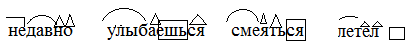 А5. Укажите лишнее слово в ряду синонимов.а ) маленький         б ) миниатюрный           в ) небольшой                г ) младшийА6. Какое утверждение неверно ?а ) Существительные мужского рода относятся к первому или второму склонениюб ) Некоторые существительные 3-го склонения, оканчивающиеся на шипящий согласный, пишутся без  Ь .в ) Существительные 2-го склонения в род. падеже  ед. числе имеют окончание  -а г)  Существительное в именительном падеже может быть в предложении сказуемым.А7. В каком ряду во всех словах пишется Еа )плач..т, се..л, зате..шь, вид..мся                   б ) хохоч..т, обид..л, откро..шь, слыш..мв )свищ..т, та..л, бре..шь, спрашива..м            г ) кол..т, ненавид..л, стел..шь,  бор..мсяА8. В каком примере  «не» пишется слитно?а ) Иван Петрович никогда (не) выходил из себя.     б ) В прошлом году (не) было сильных морозов.в ) Утром мне слегка (не)здоровилось , и я остался дома.        г ) Дедушке (не) нравится моё пение.А 9. В каком ряду все слова пишутся с мягким знаком?а )гореч... , кирпич... , горяч…, встреч…     б ) пять дач... , ноч... , глуш..., туч…в ) вещ... , доч... , палач...,  реч…                    г ) два руч...я , полноч... , озимая рож...А10. Найдите ошибку в произношении слова.а ) ателье [т]                            б ) углУбить      в ) свитер [т ]               г ) скучный [шн]А11. В каком ряду во всех словах безударная гласная в корне проверяется ударением?а ) разд...вать , увл...кать , гл...тать        б ) выт..рать,  отл...чаться , р..стокв ) р...бина , к...лина , к...нфета               г ) изл...жение , выр...с , обл...гчитьА12. Укажите неверное утверждение о предложении:  Над седой равниной моря ветер тучи собирает.а ) это предложение повествовательное         б ) это предложение простоев ) главные члены - тучи собирает                   г ) это предложение распространённое А13. Найдите предложение с пунктуационной ошибкой.а ) Осенний ветер бушевал и волны вскидывал высоко.б ) Показалась ранняя зорька, и журавли опять отправились в дальний путь .в ) Наедине с тобою брат хотел бы я побыть.г ) Ночью месяц тускл и поле сквозь туман лишь серебрит.А14. Найдите слово, в котором все согласные звуки глухие.а ) песня                                    б ) шубка                                   в ) жук                                        г ) помощьА15. В каком порядке следует расставить предложения, чтобы получился текст? А. Гусь высоко и неподвижно держал длинную шею, будто нёс на голове стакан. Б. Больше всего эта шишка походила на кокарду. В. Вместо неё прямо на шее был прикреплён огромный клюв с шишкой на переносье. Г. Собственно головы у него, казалось, не было.а ) А , Г , Б , В                   б ) Г , В , А , Б               в ) В , Г , Б , А               г ) А , Г , В , БА16. У какого слова лексическое значение определено неверно?а ) зодчество - строительное искусство, архитектура                    б ) изморось - иней на ветках деревьевв ) жюри - группа специалистов, присуждающих премии на конкурсе     г ) изумрудный - ярко-зелёныйЧасть 2 (1)Мы это так понимаем, что всё ... болото, со всеми огромными запасами горючего, торфа, есть кладовая солнца.(2)Да, вот именно так и есть, что горячее солнце было матерью каждой травинки, каждого цветочка, каждого болотного кустика и ягодки.(3) Всем им солнце отдавало своё тепло, и они, умирая, разлагаясь, в удобрении передавали его, как наследство, другим растениям, кустикам, ягодкам, цветам и травинкам.(4) Но в болотах вода не дает родителям-растениям передать все своё добро детям. (5) Тысячи лет это добро под водой сохраняется, болото становится кладовой солнца, и потом вся эта кладовая солнца, как торф, достаётся человеку в наследство.               ( По М. М. Пришвину)В1. Определите тип текста: а ) рассуждение;         б ) описание;    в ) повествование.В2. В предл. (4) найди слово, состоящее из приставки, корня, окончания, выпиши его.В3. Из предл. (2) выпишите 2 слова с уменьшительно-ласкательными суффиксами.В4. Из предложения (5) выпишите глагол II спряжения в форме наст.вр., 3л., ед.ч. С1. Опишите своё любимое животное. (4-5 предложений)Итоговая работа по русскому языку за курс 5 классаВариант 1А1. Укажите существительное с окончаниемЕ.а) рассказывал об авари..                                 б) ошибка в упражнени..в) заботиться о здоровь...                                г) был в Сибир..А2. В каком ряду во всех словах пропущена буква о?а) крыш..й, ш..рох, крыльц..м                         б) ш..фёр, приш..л, ткач..мв) карандаш..м, подстриж..м, лещ..м              г) мяч..м, пыльц..й, ш..коладА3. Во всех словах ряда пишется -тся:а) Чтоб хорошо учит..ся, не надо ленит..ся.     г) Нужно наклонит..ся, чтоб из ручья напит..ся.в) Кто любит трудит..ся, тому есть чем гордит..ся.      б) Кто бережет..ся, тот не обожжет..ся.А4. Какое слово неправильно разобрано по составу?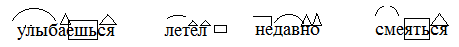 А5. Укажите лишнее слово в ряду синонимов:а) бежать                  б) катиться              в)  мчаться                             г)  нестисьА6. Какое утверждение неверно?а)  Существительные не изменяются по родам.б)  Некоторые существительные не изменяются по падежам и  числам.в)  Существительные в предл. падеже могут быть дополнением или обстоятельством.г ) В окончаниях сущ-х после шипящих в одних случаях пишется  -е , в других пишется  -оА7. В каком ряду во всех словах пишется Иа )вал..т, вид..л, высп..шься,  леч.. мся                 б ) зависи..т, обид..л, обвар..шьслыш..мв )свищ..т, выглад..л, слыш..шь, стел.. м             г )  смотр..т, кле..л, пил..шь,  тащ..м                               А8. В каком примере «не» пишется слитно?а) Наш кот (не)станет есть соленую рыбу.                 б)  Бабушке сегодня (не)здоровится.                       в)(Не)бойтесь холода, закаляйтесь!       г) Никто (не)мог предположить, что так похолодает.А9. В каком ряду все слова пишутся с мягким знаком?а)  нож.., мяч.., помощ..                                      б)  мыш.., ран..ше, у руч..яв)  ноч.., печ..ка, руж..ё                                       г)  мелоч.., много дач.., печ..А10.  Найдите ошибку в рассуждении:а) ранн..ю порою -  Е, потому что прилаг. стоит в  форме ж. р., тв. п. (окончание -ею/-ей)б) в поздн..ю пору - Ю, потому что прилаг. стоит в  форме ж. р., вин. (окончание -юю)в) свеж..й зеленью - И, потому что сочетания букв жи-ши пишутся всегда через  -иг) молоко слишком горяч.. - о, потому что в окончаниях кратких прилагательных после шипящих под ударением пишется  -оА11.Найдите ошибку в ударении.а) алфавИт           б)  квАртал               в) красИвее                          г) звонИтА12.В каком ряду во всех словах безударный гласныйкорня проверяется ударением?а) к..нец, зар..сли,  зац..пить                                б) изм..нение, по..виться, предл..гатьв) соед..нить, расст ..лил, увл..чение                  г) созд..ется, л..сной, прибл…жениеА13.Найдите верное утверждение о предложении:  Ветер, ты могуч!а) главные члены – ветер могуч                                б)это предложение не осложненов) это предложение повествовательное                     г) это предложение распространённоеА14.Найдите предложение с пунктуационной ошибкой.а) Набежал ветер, и лодки закачались на волне.б) Ветер по морю гуляет, и кораблик подгоняет.в) Колючий иней тут же стаял с ресниц, с мохнатой шапки,  с воротника.г) Не кричи так жалобно, кукушка!А15.   Найдите слово, в котором звуков больше, чем букв.а)полет                 б)ехать        в) южный             г) подъём        А16.   Укажите, в каком порядке следует расставить предложения, чтобы получился текст.A.  У меня прямо начиналось головокружение, когда я видел на улице мороженщика со своей тележкой. Б. Но тогда это было что-то особенное. B. Конечно, я его люблю и сейчас. Г. Когда я был маленький, я очень любил мороженое.а)Г, А, Б, В       б)А, Г, Б, В            в) Г, Б, А, В         г) Г, В, Б, АА17.У какого слова лексическое значение определено неверно?а) невежливый - грубый, неучтивый            б) жюри - человек, который руководит конкурсомв) изморось - очень мелкий дождь                г) бирюзовый - зеленовато-голубойЧасть 2.  (1)Мы это так понимаем, что всё ... болото, со всеми огромными запасами горючего, торфа, есть кладовая солнца.(2)Да, вот именно так и есть, что горячее солнце было матерью каждой травинки, каждого цветочка, каждого болотного кустика и ягодки.(3) Всем им солнце отдавало своё тепло, и они, умирая, разлагаясь, в удобрении передавали его, как наследство, другим растениям, кустикам, ягодкам, цветам и травинкам.(4) Но в болотах вода не дает родителям-растениям передать все своё добро детям. (5) Тысячи лет это добро под водой сохраняется, болото становится кладовой солнца, и потом вся эта кладовая солнца, как торф, достаётся человеку в наследство.                                                      ( По М. М. Пришвину)В1.  Определите тип речи:  а) описание;   б) рассуждение;   в) повествование.В2.  В предложении (1) найти слово, в состав которого входят приставка, корень, окончание.В3.    Из предложения (5) выпишите служебные части речи.В4. Из предложения(3) выпишите глагол несов. вида, I спряжения в форме прош.вр., ед.ч., ср.р.Часть 3С1.  Напишите сочинение – рассуждение о том, почему понедельник получил такое название.Приложение №3Оценки по русскому языкуКритерии оцениванияОценка устных ответов учащихсяУстный опрос является одним из основных способов учёта знаний учащихся по русскому языку. Развёрнутый ответ ученика должен представлять собой связное, логически последовательное сообщение на заданную тему, показывать его умение применять определения, правила в конкретных случаях.При оценке ответа ученика надо руководствоваться следующими критериями, учитывать: 1) полноту и правильность ответа; 2) степень осознанности, понимания изученного; 3) языковое оформление ответа.Отметка "5" ставится, если ученик: 1) полно излагает изученный материал, даёт правильное определенное языковых понятий; 2) обнаруживает понимание материала, может обосновать свои суждения, применить знания на практике, привести необходимые примеры не только по учебнику, но и самостоятельно составленные; 3) излагает материал последовательно и правильно с точки зрения норм литературного языка.Отметка "4" ставится, если ученик даёт ответ, удовлетворяющий тем же требованиям, что и для отметки "5", но допускает 1-2 ошибки, которые сам же исправляет, и 1-2 недочёта в последовательности и языковом оформлении излагаемого.Отметка "3" ставится, если ученик обнаруживает знание и понимание основных положений данной темы, но: 1) излагает материал неполно и допускает неточности в определении понятий или формулировке правил; 2) не умеет достаточно глубоко и доказательно обосновать свои суждения и привести свои примеры; 3) излагает материал непоследовательно и допускает ошибки в языковом оформлении излагаемого.Отметка "2" ставится, если ученик обнаруживает незнание большей части соответствующего раздела изучаемого материала, допускает ошибки в формулировке определений и правил, искажающие их смысл, беспорядочно и неуверенно излагает материал. Оценка "2" отмечает такие недостатки в подготовке ученика, которые являются серьёзным препятствием к успешному овладению последующим материалом.Отметка ("5", "4", "3") может ставиться не только за единовременный ответ (когда на проверку подготовки ученика отводится определенное время), но и за рассредоточенный во времени, т.е. за сумму ответов, данных учеником на протяжении урока (выводится поурочный балл), при условии, если в процессе урока не только заслушивались ответы учащегося, но и осуществлялась проверка его умения применять знания на практике.2. Оценка диктантовДиктант - одна из основных форм проверки орфографической и пунктуационной грамотности.Для диктантов целесообразно использовать связные тексты, которые должны отвечать нормам современного литературного языка, быть доступными по содержанию учащимся данного класса.Объём диктанта устанавливается: для 5 класса – 90-100 слов, для 6 класса –  100-110 слов, для 7 – 110-120, для 8 –  120-150, для 9 класса – 150-170 слов. (При подсчёте слов учитываются как самостоятельные, так и служебные слова).                                                                                      К о н т р о л ь н ы й   с л о в а р н ы й   д и к т а н т проверят усвоение слов с непроверяемыми и труднопроверяемыми орфограммами. Он может состоять из следующего количества слов: для 5 класса – 15-20, для 6 класса  –  20-25, для 7 класса – 25-30, для 8 класса – 30-35, для 9 класса  – 35-40.Диктант, имеющий целью проверку подготовки учащихся по определенной теме, должен включать основные орфограммы или пунктограммы этой темы, а также обеспечивать выявление прочности ранее приобретенных навыков. И т о г о в ы е  д и к т а н т ы, проводимые в конце четверти и года, проверяют подготовку учащихся, как правило, по всем изученным темам.Для к о н т р о л ь н ы х   д и к т а н т о в следует подбирать такие тексты, в которых изучаемые в данной теме орфограммы и пунктограммы были бы представлены 2-3 случаями. Из изученных ранее орфограмм и пунктограмм включаются основные, они должны быть представлены 1-3 случаями. В целом количество проверяемых орфограмм и пунктограмм не должно превышать в 5 классе  – 12 различных орфограмм и 2-3 пунктограмм, в 6 классе  – 16 различных орфограмм и 3-4 пунктограмм, в 7 классе  –  20 различных орфограмм и 4-5 пунктограмм, в 8 классе  – 24 различных орфограмм и 10 пунктограмм, в 9 классе – 24 различных орфограмм и 15 пунктограмм.В текст контрольных диктантов могут включаться только те вновь изученные орфограммы, которые в достаточной мере закреплялись (не менее чем на двух-трёх предыдущих уроках).В диктантах должно быть: в 5 классе – не более 5 слов, в 6-7 классах  – не более 7 слов, в 8-9 классах  – не более 10 различных слов с непроверяемыми и труднопроверяемыми написаниями, правописанию которых ученики специально обучались.До конца первой четверти (а в 5 классе  –  до конца первого полугодия) сохраняется объём текста, рекомендованный для предыдущего класса.При оценке диктанта исправляются, но не учитываются орфографические и пунктуационные ошибки:1) в переносе слов;2) на правила, которые не включены в школьную программу;3) на еще не изученные правила;4) в словах с непроверяемыми написаниями, над которыми не проводилась специальная работа;5) в передаче авторской пунктуации.Исправляются, но не учитываются описки, неправильные написания, искажающие звуковой облик слова, например: "рапотает" (вместо работает), "дулпо" (вместо дупло), "мемля" (вместо земля).При оценке диктантов важно также учитывать характер ошибки. Среди ошибок следует выделять негрубые, т.е. не имеющие существенного значения для характеристики грамотности. При подсчёте ошибок две негрубые считаются за одну. К негрубым относятся ошибки:1) в исключениях из правил;2) в написании большой буквы в составных собственных наименованиях;3) в случаях слитного и раздельного написания приставок в наречиях, образованных от существительных с предлогами, правописание которых не регулируется правилами;4) в случаях слитного и раздельного написания не с прилагательными и причастиями, выступающими в роли сказуемого;5) в написании ы и и после приставок;6) в случаях трудного различия не и ни (Куда он только не обращался! Куда он ни обращался, никто не мог дать ему ответ. Никто иной не ...; не кто иной, как; ничто иное не, не что иное,каки др.);7) в собственных именах нерусского происхождения;8) в случаях, когда вместо одного знака препинания поставлен другой;9) в пропуске одного из сочетающихся знаков препинания или в нарушении их последовательности.Необходимо учитывать также повторяемость и однотипность ошибок.Если ошибка повторяется в одном и том же слове или в корне однокоренных слов, то она считается за одну ошибку.Однотипными считаются ошибки  на одно правило, если условия выбора правильного написания заключены в грамматических (в армии, в роще; колют, борются) и фонетических (пирожок, сверчок) особенностях данного слова.Не считаются однотипными ошибки на такое правило, в котором для выяснения правильного написания одного слова требуется подобрать другое (однокоренное) слово или его форму (вода - воды, плоты  - плот, грустный - грустить, резкий - резок).Первые три однотипные ошибки считаются за одну, каждая следующая подобная ошибка учитывается как самостоятельная.П р и м е ч а н и е. Если в одном слове с непроверяемыми орфограммами допущены 2 ошибки и более, то все они считаются за одну ошибку.Диктант оценивается одной отметкой.О т м е т к а "5" выставляется за безошибочную работу, а также при наличии в ней 1 негрубой орфографической, 1 негрубой пунктуационной или 1 негрубой грамматической ошибки.О т м е т к а "4" выставляется при наличии в диктанте 2 орфографических и 2 пунктуационных, или 1 орфографической и 3 пунктуационных ошибок, или 4 пунктуационных при отсутствии орфографических ошибок. Отметка "4" может выставляться при трёх орфографических ошибках, если среди них есть однотипные. Также допускаются 2 грамматические ошибки.О т м е т к а "3" выставляется за диктант, в котором допущены 4 орфографические и 4 пунктуационные ошибки, или 3 орфографические и 5 пунктуационных ошибок, или 7 пунктуационных ошибок при отсутствии орфографических ошибок. В 5 классе допускается выставление отметки "3" за диктант при 5 орфографических и 4 пунктуационных ошибках. Отметка "3" может быть поставлена также при наличии 6 орфографических и 6 пунктуационных, если среди тех и других имеются однотипные и негрубые ошибки. Допускается  до 4 грамматических ошибок.О т м е т к а "2" выставляется за диктант, в котором допущено до 7 орфографических и 7 пунктуационных ошибок, или 6 орфографических и 8 пунктуационных ошибок, 5 орфографических и 9 пунктуационных ошибок, 8 орфографических и 6 пунктуационных ошибок. Кроме этого,  допущено более 4 грамматических ошибок.При большем количестве ошибок диктант оценивается б а л л о м "1" .В контрольной работе, состоящей из диктанта и дополнительного (фонетического, лексического, орфографического, грамматического) задания, выставляются две оценки за каждый вид работы. При оценке выполнения дополнительных заданий рекомендуется руководствоваться следующим:О т м е т к а "5" ставится, если ученик выполнил все задания верно.О т м е т к а "4" ставится, если ученик выполнил правильно не менее 3/4 заданий.О т м е т к а "3" ставится за работу, в которой правильно выполнено не менее половины заданий.О т м е т к а "2" ставится за работу, в которой не выполнено более половины заданий.О т м е т к а "1" ставится, если ученик не выполнил ни одного задания.П р и м е ч а н и е. Орфографические, пунктуационные и грамматические ошибки, допущенные при выполнении дополнительных заданий, учитываются при выведении отметки за диктант.При оценке контрольного с л о в а р н о г о диктанта рекомендуется руководствоваться следующим:О т м е т к а   "5"   ставится за диктант, в котором нет ошибок.О т м е т к а "4" ставится за диктант, в котором ученик допустил 1 -2 ошибки.О т м е т к а "3" ставится за диктант, в котором допущено 3-4 ошибки.О т м е т к а "2" ставится за диктант, в котором допущено до 7 ошибок.При большем количестве ошибок диктант оценивается б а л л о м "1".Обстоятельства, которые необходимо учитывать при проверке и оценке диктанта1.	Неверные написания не считаются ошибками. Они исправляются, но не влияют на снижение оценки. К неверным написаниям относятся:описка (искажение звукобуквенного состава слова: чапля вместо цапля);ошибка на правило, не изучаемое в школе;ошибка в переносе слова;ошибка в авторском написании (в том числе и пунктуационная);ошибка в слове с непроверяемым написанием, над которым не проводилась специальная работа.2.	Характер допущенной учеником ошибки (грубая или негрубая). К негрубым орфографическим относятся ошибки:•	в исключениях из правил;в выборе прописной или строчной буквы в составных собственных наименованиях;в случаях слитного или раздельного написания приставок в наречиях, образованных от существительных с предлогами, правописание которых не регулируется правилами;в случаях раздельного и слитного написания не с прилагательными и причастиями в роли сказуемого;в написании ы и и после приставок;в случаях трудного различения не и ни;в собственных именах нерусского происхождения. К негрубым пунктуационным относятся ошибки:в случаях, когда вместо одного знака препинания поставлен другой;в пропуске одного из сочетающихся знаков препинания или в нарушении их последовательности;при применении правил, уточняющих или ограничивающих действие основного правила (пунктуация при общем второстепенном члене или общем вводном слое, на стыке союзов).При подсчете ошибок две негрубые ошибки принимаются за одну грубую; одна негрубая ошибка не позволяет снизить оценку на балл. На полях тетради ставится помета: негруб, или 1/2, т.е. пол-ошибки. 3. Повторяющиеся и однотипные ошибки.Повторяющиеся - это ошибки в одном и том же слове или морфеме, на одно и то же правило (например: выращенный, возраст), а в пунктуации, например, выделение или невыделение причастных оборотов в одинаковой позиции. Такие ошибки замечаются, исправляются, однако три такие ошибки считаются за одну. Однотипные - это ошибки на одно правило, если условия выбора правильного написания заключены в грамматических (в армие, в рощи; колятся, борятся) и фонетических (пирожек, сверчек) особенностях данного слова. Первые три однотипных ошибки принято считать за одну, каждая последующая - как самостоятельная. Нельзя считать однотипной ошибкой написание, которое проверяется опорным словом: безударные гласные, сомнительные и непроизносимые согласные, падежные окончания в разных формах и некоторые другие. Если в одном слове с непроверяемыми орфограммами (типа привилегия, интеллигенция) допущены две и более ошибок, то все они считаются за одну3. Оценка сочинений и изложенийС о ч и н е н и я  ии з л о ж е н и я  – основные формы проверки умения правильно и последовательно излагать мысли, уровня речевой подготовки учащихся.Сочинения и изложения в 5-9 классах проводятся в соответствии с требованиями раздела программы "Развитие навыков связной речи".Примерный объем текста для подробного изложения: в 5 классе  – 100-150 слов, в 6 классе  –  150-200, в 7 классе – 200-250, в 8 классе – 250-350, в 9 классе – 350-450 слов.Объём текстов итоговых контрольных подробных изложений в 8-9 классах может быть увеличен на 50 слов в связи с тем, что на таких уроках не проводится подготовительная работа.С помощью сочинений и изложений проверяются: 1) умение раскрывать тему; 2) умение использовать языковые средства в соответствии со стилем, темой и задачей высказывания; 3) соблюдение языковых норм и правил правописания.Любое сочинение и изложение оценивается двумя отметками: первая ставится за содержание и речевое оформление (соблюдение языковых норм и правил выбора стилистических средств), вторая  – за соблюдение орфографических, пунктуационных норм и грамматических ошибок.Обе отметки считаются отметками по русскому языку, за исключением случаев, когда проводится работа, проверяющая знания учащихся по литературе. В этом случае первая отметка (за содержание и речь) считается отметкой по литературе.Содержание сочинения и изложения оценивается по следующим критериям:• соответствие работы ученика теме и основной мысли;• полнота раскрытия темы;• правильность фактического материала;• последовательность изложения.При оценке речевого оформления сочинений и изложений учитывается: разнообразие словаря и грамматического строя речи, стилевое единство и выразительность речи, число языковых ошибок и стилистических недочетов.Орфографическая и пунктуационная грамотность оценивается по числу допущенных учеником ошибок (см. Нормативы для оценки контрольных диктантов).СодержаниеКол-во часовКоличество  контрольных работРазвитие речиЯзык и общение. 301Повторение изученного материала в начальных классах2424Синтаксис. Пунктуация. Культура речи.2725Фонетика. Орфоэпия. Графика. Орфография. Культура речи.1613Лексика. Культура речи.1503Морфемика. Орфография. Культура речи.2113Морфология. Орфография. Культура речи.50315Повторение и систематизация изученного материала.1920ИТОГО1751034№ урокаТема урокаТема урокаТип урока, форма проведенияТип урока, форма проведенияКоличество часовКоличество часовДата по плануДата по фактуОсновные виды деятельности  (УУД)1 четверть1 четверть1 четверть1 четверть1 четверть1 четверть1 четверть1 четверть1 четверть1 четвертьЯзык и общение  (3ч)Язык и общение  (3ч)Язык и общение  (3ч)Язык и общение  (3ч)Язык и общение  (3ч)Язык и общение  (3ч)Язык и общение  (3ч)Язык и общение  (3ч)Язык и общение  (3ч)Язык и общение  (3ч)Язык и человек. Язык и речь.Язык и человек. Язык и речь.Урок усвоения новых знанийУрок усвоения новых знаний11Коммуникативные:слушать и слышать друг друга; с достаточной полнотой и точностью выражать свои мысли в соответствии с задачами и условиями коммуникации.Регулятивные: самостоятельно выделять и формулировать познавательную цель; искать и выделять необходимую информацию.Познавательные: объяснять языковые явления , процессы, связи и отношения в ходе исследования структуры слова.Язык и его единицы.Язык и его единицы.Урок усвоения новых знанийУрок усвоения новых знаний11Коммуникативные:слушать и слышать друг друга; с достаточной полнотой и точностью выражать свои мысли в соответствии с задачами и условиями коммуникации.Регулятивные: самостоятельно выделять и формулировать познавательную цель; искать и выделять необходимую информацию.Познавательные: объяснять языковые явления , процессы, связи и отношения в ходе исследования структуры слова.Композиционные и языковые признаки стиля речи.Композиционные и языковые признаки стиля речи.Урок развития речиУрок развития речи11Коммуникативные: формировать речевые действия: использовать адекватные языковые средства для отображения в форме речевых высказываний своих чувств, мыслей, побуждений и иных составляющих внутреннего мира.Регулятивные: осознавать самого себя как движущую силу  своего научения, свою способность к мобилизации  сил и энергии, волевому усилию – к выбору в ситуации мотивационного конфликта к преодолению препятствий.Познавательные: объяснять языковые явления , процессы, связи и отношения, выявляемые в ходе работы над ошибками.Повторение изученного материала в начальных классах (24)Повторение изученного материала в начальных классах (24)Повторение изученного материала в начальных классах (24)Повторение изученного материала в начальных классах (24)Повторение изученного материала в начальных классах (24)Повторение изученного материала в начальных классах (24)Повторение изученного материала в начальных классах (24)Повторение изученного материала в начальных классах (24)Повторение изученного материала в начальных классах (24)Повторение изученного материала в начальных классах (24)Звуки и буквы. Произношение и правописание.Звуки и буквы. Произношение и правописание.Урок усвоения новых знанийУрок усвоения новых знаний11Коммуникативные: владеть  монологической и диалогической формами речи в соответствии с грамматическими  и синтаксическими нормами родного языка.Регулятивные: определять новый уровень отношения к самому себе как субъекту деятельности.Познавательные: объяснять языковые явления, процессы, связи и отношения в ходе исследования структуры слова..ОрфограммаОрфограммаурок обобщения и систематизации.урок обобщения и систематизации.11Коммуникативные: устанавливать рабочие отношения, эффективно сотрудничать и способствовать продуктивной кооперации.Регулятивные: формировать ситуацию саморегуляции эмоциональных и функциональных состояний, т.е. формировать операциональный опыт.Познавательные: объяснять языковые явления, процессы, связи и отношения в ходе исследования структуры слова.Правописание проверяемых безударных гласных в корне словаПравописание проверяемых безударных гласных в корне словаУрок усвоения новых знанийУрок усвоения новых знаний11Коммуникативные: формировать навыки речевого отображения (описания, объяснения) содержания совершаемых действий в форме речевых знаний с целью ориентировки.Регулятивные: формировать ситуацию саморегуляции – рефлексии.Познавательные: объяснять языковые явления, процессы, связи и отношения в ходе исследования структуры слова.Безударные непроверяемые гласные  в корне словаБезударные непроверяемые гласные  в корне словаУрок усвоения новых знанийУрок усвоения новых знаний11Коммуникативные: формировать навыки работы в группе (включая ситуации учебного сотрудничества и проектные формы работы).Регулятивные: формировать ситуацию саморегуляции, т.е. операционального опыта (учебных знаний и умений).Познавательные: объяснять языковые явления, процессы, связи и отношения в ходе исследования структуры слова.Правописание проверяемых согласных в   слова.Правописание проверяемых согласных в   слова.Урок усвоения новых знаний.Урок усвоения новых знаний.11Коммуникативные: проявлять речевые действия: использовать адекватные языковые средства для отображения в форме речевых высказываний своих чувств, мыслей, побуждений и иных составляющих внутреннего мира.Регулятивные: осознавать самого себя как движущую силу  своего научения, свою способность к мобилизации  сил и энергии, волевому усилию – к выбору в ситуации мотивационного конфликта к преодолению препятствий.Познавательные: объяснять языковые явления , процессы, связи и отношения. Выявляемые в ходе структуры текста.Правописание непроизносимых согласных в корне   слова.Правописание непроизносимых согласных в корне   слова.урок обобщения и систематизицииурок обобщения и систематизиции11Коммуникативные: устанавливать рабочие отношения, эффективно сотрудничать и способствовать продуктивной кооперации.Регулятивные: формировать ситуацию саморегуляции эмоциональных и функциональных состояний, т.е. формировать операциональный опыт.Познавательные: объяснять языковые явления, процессы, связи и отношения в ходе исследования  состава слова.Входная контрольная работа (диктант)Входная контрольная работа (диктант)урок комплексного применения знанийурок комплексного применения знаний11Буквы и,у,а после шипящихБуквы и,у,а после шипящихУрок усвоения новых знанийУрок усвоения новых знаний11Коммуникативные: формировать навыки работы в группе (включая ситуации учебного сотрудничества и проектные формы работы).Регулятивные: формировать ситуацию саморегуляции, т.е. операционального опыта (учебных знаний и умений).Познавательные: объяснять языковые явления , процессы, связи и отношения, выявляемые в ходе исследования данного правила.Разделительные Ъ и ЬРазделительные Ъ и ЬУрок обобщения и систематизацииУрок обобщения и систематизации11Коммуникативные: владеть  монологической и диалогической формами речи в соответствии с грамматическими  и синтаксическими нормами родного языка.Регулятивные: определять новый уровень отношения к самому себе как субъекту деятельности; проектировать траектории развития через включение в новые виды деятельности и формы сотрудничества.Познавательные: объяснять языковые явления , процессы, связи и отношения, выявляемые в ходе исследования данного правила.Текст.Текст.Урок развития речиУрок развития речи11Коммуникативные: представлять конкретное содержание и сообщать его в письменной и устной форме.Регулятивные: определять новый уровень отношения к самому себе как субъекту деятельности; проектировать траектории развития через включение в новые виды деятельности и формы сотрудничества.Познавательные: объяснять языковые явления, процессы, связи и отношения, выявляемые в ходе исследования данного правила.14-15РР Обучающее изложение с изменением лица.РР Обучающее изложение с изменением лица.Урок развития речиУрок развития речи22Коммуникативные: владеть  монологической и диалогической формами речи в соответствии с грамматическими  и синтаксическими нормами  родного языка.Регулятивные: проектировать траектории развития через включение в новые виды деятельности и формы сотрудничества.Познавательные: объяснять языковые явления , процессы, связи и отношения, выявляемые в ходе исследования данного текста.16Части речи.Части речи.Урок обобщения и систематизацииУрок обобщения и систематизации11Коммуникативные: формировать навыки работы в группе (включая ситуации учебного сотрудничества и проектные формы работы).Регулятивные: применять методы информационного поиска, в том числе с помощью компьютерных средств.Познавательные: объяснять языковые явления , процессы, связи и отношения, выявляемые в ходе исследования  частей речи.17ГлаголГлаголУрок обобщения и систематизацииУрок обобщения и систематизации11Коммуникативные: устанавливать рабочие отношения, эффективно сотрудничать и способствовать продуктивной кооперации. Регулятивные: проектировать траектории развития через включение в новые виды деятельности и формы сотрудничества.Познавательные: объяснять языковые явления , процессы, связи и отношения, выявляемые в ходе исследования глагола и его признаков.18-Тся и -ться в глаголах-Тся и -ться в глаголахУрок обобщения и систематизацииУрок обобщения и систематизации11Коммуникативные: интегрироваться в группу сверстников и строить продуктивное взаимодействие со сверстниками и взрослыми.Регулятивные: формировать ситуацию саморегуляции, т.е. операциональный опыт (учебных знаний и умений); сотрудничать в совместном решении задач.Познавательные: объяснять языковые явления , процессы, связи и отношения, выявляемые в ходе исследования данного правила.19Личные окончания глаголов. Личные окончания глаголов. Урок обобщения и систематизацииУрок обобщения и систематизации11Коммуникативные: представлять конкретное содержание и сообщать его в письменной и устной форме.Регулятивные: определять новый уровень отношения к самому себе как субъекту деятельностиПознавательные: объяснять языковые явления, процессы, связи и отношения, выявляемые в ходе исследования данного правила.20Р.р. Тема текста.Р.р. Тема текста.Урокразвития речиУрокразвития речи11Коммуникативные: устанавливать рабочие отношения, эффективно сотрудничать и способствовать продуктивной кооперации. Регулятивные: проектировать траектории развития через включение в новые виды деятельности и формы сотрудничества.Познавательные: объяснять языковые явления , процессы, связи и отношения, выявляемые в ходе исследования текста.21Имя существительное.Имя существительное.Урок обобщения и систематизацииУрок обобщения и систематизации11Коммуникативные: формировать навыки работы в группе (включая ситуации учебного сотрудничества и проектные формы работы).Регулятивные: применять методы информационного поиска, в том числе с помощью компьютерных средств.Познавательные: объяснять языковые явления , процессы, связи и отношения, выявляемые в ходе исследования  частей речи.22Падежные окончания существительных. Падежные окончания существительных. Урок обобщения и систематизацииУрок обобщения и систематизации11Коммуникативные: формировать навыки работы в группе (включая ситуации учебного сотрудничества и проектные формы работы).Регулятивные: применять методы информационного поиска, в том числе с помощью компьютерных средств.Познавательные: объяснять языковые явления , процессы, связи и отношения, выявляемые в ходе исследования  частей речи.23Имя прилагательноеИмя прилагательноеУрок обобщения и систематизацииУрок обобщения и систематизации11Коммуникативные: устанавливать рабочие отношения, эффективно сотрудничать и способствовать продуктивной кооперации. Регулятивные: проектировать траектории развития через включение в новые виды деятельности и формы сотрудничества.Познавательные: объяснять языковые явления , процессы, связи и отношения, выявляемые в ходе исследования прилагательного.24МестоимениеМестоимениеУрок обобщения и систематизацииУрок обобщения и систематизации11Коммуникативные: владеть  монологической и диалогической формами речи в соответствии с грамматическими  и синтаксическими нормами  родного языка.Регулятивные: проектировать траектории развития через включение в новые виды деятельности и формы сотрудничества.Познавательные: объяснять языковые явления , процессы, связи и отношения, выявляемые в ходе исследования  местоимения.25РРОсновная мысль текста.РРОсновная мысль текста.Урок развития речиУрок развития речи11Коммуникативные: представлять конкретное содержание и сообщать его в письменной и устной форме.Регулятивные: определять новый уровень отношения к самому себе как субъекту деятельностиПознавательные: объяснять языковые явления, процессы, связи и отношения, выявляемые в ходе исследования текста.26РРОбучающее сочинение по картине А.А.Пластова «Летом».РРОбучающее сочинение по картине А.А.Пластова «Летом».Урок развития речиУрок развития речи11Коммуникативные: добывать недостающую информацию с помощью вопросов (познавательная инициативность).Регулятивные: формировать ситуацию саморегуляции, т.е. операциональный опыт (учебных знаний и умений); сотрудничать в совместном решении задач.Познавательные: объяснять языковые явления , процессы, связи и отношения, выявляемые в ходе исследования при работе над сочинением.27Контрольный диктант по теме «Повторение изученного в начальной школе».Контрольный диктант по теме «Повторение изученного в начальной школе».Урок контроля знаний.Урок контроля знаний.11Коммуникативные: формировать речевые действия: использовать адекватные языковые средства для отображения в форме речевых высказываний своих чувств, мыслей, побуждений и иных составляющих внутреннего мира.Регулятивные: осознавать самого себя как движущую силу  своего научения, свою способность к мобилизации  сил и энергии, волевому усилию – к выбору в ситуации мотивационного конфликта к преодолению препятствий.Познавательные: объяснять языковые явления, процессы, связи и отношения, выявляемые в ходе работы над ошибками.Синтаксис. Пунктуация. Культура речи. (27ч)Синтаксис. Пунктуация. Культура речи. (27ч)Синтаксис. Пунктуация. Культура речи. (27ч)Синтаксис. Пунктуация. Культура речи. (27ч)Синтаксис. Пунктуация. Культура речи. (27ч)Синтаксис. Пунктуация. Культура речи. (27ч)Синтаксис. Пунктуация. Культура речи. (27ч)Синтаксис. Пунктуация. Культура речи. (27ч)Синтаксис. Пунктуация. Культура речи. (27ч)Синтаксис. Пунктуация. Культура речи. (27ч)28Синтаксис. Пунктуация. Синтаксис. Пунктуация. Урокизучения новогоУрокизучения новогоУрокизучения нового1Коммуникативные: устанавливать рабочие отношения, эффективно сотрудничать и способствовать продуктивной кооперации. Регулятивные: проектировать маршрут  преодоления затруднений в обучении  через включение в новые виды деятельности и формы сотрудничества.Познавательные: объяснять языковые явления , процессы, связи и отношения, выявляемые в ходе исследования предложений со знаками препинания.29СловосочетаниеСловосочетаниеУрокизучения новогоУрокизучения новогоУрокизучения нового1Коммуникативные: представлять конкретное содержание и сообщать его в письменной и устной форме.Регулятивные: определять новый уровень отношения к самому себе как субъекту деятельностиПознавательные: объяснять языковые явления, процессы, связи и отношения, выявляемые в ходе исследования смысловой связи в словосочетании.30Способы выражения грамматической связи в словосочетанииСпособы выражения грамматической связи в словосочетанииУрокизучения новогоУрокизучения новогоУрокизучения нового1Коммуникативные: устанавливать рабочие отношения, эффективно сотрудничать и способствовать продуктивной кооперации. Регулятивные: проектировать маршрут  преодоления затруднений в обучении  через включение в новые виды деятельности и формы сотрудничества.Познавательные: объяснять языковые явления , процессы, связи и отношения, выявляемые в ходе исследования способов выражения грамматической связи.31Разбор словосочетанияРазбор словосочетанияУрокизучения новогоУрокизучения новогоУрокизучения нового1Коммуникативные: формировать навыки работы в группе (включая ситуации учебного сотрудничества и проектные формы работы).Регулятивные: применять методы информационного поиска, в том числе с помощью компьютерных средств.Познавательные: объяснять языковые явления , процессы, связи и отношения, выявляемые в ходе разбора словосочетания по алгоритму.32РР   Сжатое изложениеРР   Сжатое изложениеУрок развития речиУрок развития речиУрок развития речи1Коммуникативные: использовать адекватные языковые средства для отображения в форме речевых высказываний с целью планирования, контроля и самооценки.Регулятивные: осознавать самого себя как движущую силу  своего научения, свою способность к мобилизации  сил и энергии, волевому усилию – к выбору в ситуации мотивационного конфликта к преодолению препятствий.Познавательные: объяснять языковые явления, процессы, связи и отношения, выявляемые в ходе исследования компрессии текста.33Виды предложений по цели высказывания.Виды предложений по цели высказывания.Урокизучения новогоУрокизучения новогоУрокизучения нового1Коммуникативные: формировать навыки работы в группе (включая ситуации учебного сотрудничества и проектные формы работы).Регулятивные: проектировать маршрут  преодоления затруднений в обучении  через включение в новые виды деятельности и формы сотрудничества.Познавательные: объяснять языковые явления , процессы, связи и отношения, выявляемые в ходе исследования отдельных предложений.34Виды предложений по интонации.Виды предложений по интонации.Урокизучения новогоУрокизучения новогоУрокизучения нового1Коммуникативные: формировать навыки работы в группе (включая ситуации учебного сотрудничества и проектные формы работы).Регулятивные: проектировать маршрут  преодоления затруднений в обучении  через включение в новые виды деятельности и формы сотрудничества.Познавательные: объяснять языковые явления , процессы, связи и отношения, выявляемые в ходе исследования отдельных предложений..35Члены предложения. Главные члены предложения. Подлежащее.Члены предложения. Главные члены предложения. Подлежащее.Урокизучения новогоУрокизучения новогоУрокизучения нового1Коммуникативные: устанавливать рабочие отношения, эффективно сотрудничать и способствовать продуктивной кооперации. Регулятивные: проектировать маршрут  преодоления затруднений в обучении  через включение в новые виды деятельности и формы сотрудничества.Познавательные: объяснять языковые явления , процессы, связи и отношения, выявляемые в ходе исследования главных и второстепенных членов предложения.36Сказуемое.Сказуемое.Урокизучения новогоУрокизучения новогоУрокизучения нового1Коммуникативные: управлять поведением партнера (контроль, коррекция, оценка действия партнера, умение убеждать).Регулятивные: осознавать самого себя как движущую силу  своего научения, свою способность к мобилизации  сил и энергии, волевому усилию – к выбору в ситуации мотивационного конфликта к преодолению препятствий.Познавательные: объяснять языковые явления, процессы, связи и отношения, выявляемые в ходе исследования главного члена – сказуемого.37Тире между подлежащим и сказуемымТире между подлежащим и сказуемымУрок изучения новогоУрок изучения новогоУрок изучения нового1Коммуникативные: использовать адекватные языковые средства для отображения в форме речевых высказываний с целью планирования, контроля и самооценки Регулятивные:управлять поведением партнера (контроль, коррекция, оценка действия партнера, умение убеждать).Познавательные: объяснять языковые явления, процессы, связи и отношения, выявляемые в ходе исследования данного правила.38Контрольный диктант по теме «Синтаксис. Главные члены предложения»Контрольный диктант по теме «Синтаксис. Главные члены предложения»Урок контроля знаний.Урок контроля знаний.Урок контроля знаний.1Коммуникативные: формировать речевые действия: использовать адекватные языковые средства для отображения в форме речевых высказываний своих чувств, мыслей, побуждений и иных составляющих внутреннего мира.Регулятивные: осознавать самого себя как движущую силу  своего научения, свою способность к мобилизации  сил и энергии, волевому усилию – к выбору в ситуации мотивационного конфликта к преодолению препятствий.Познавательные: объяснять языковые явления, процессы, связи и отношения, выявляемые в ходе работы над ошибками.39ДополнениеДополнениеУрок изучения новогоУрок изучения новогоУрок изучения нового1Коммуникативные: использовать адекватные языковые средства для отображения в форме речевых высказываний с целью планирования, контроля и самооценки. Регулятивные: осознавать самого себя как движущую силу  своего научения, свою способность к мобилизации  сил и энергии, волевому усилию – к выбору в ситуации мотивационного конфликта к преодолению препятствий.Познавательные: объяснять языковые явления, процессы, связи и отношения, выявляемые в ходе работы над дополнением..40ОпределениеОпределениеУрок изучения новогоУрок изучения новогоУрок изучения нового1Коммуникативные: управлять поведением партнера (контроль, коррекция, оценка действия партнера, умение убеждать).Регулятивные: проектировать маршрут  преодоления затруднений в обучении  через включение в новые виды деятельности и формы сотрудничества.Познавательные: объяснять языковые явления , процессы, связи и отношения, выявляемые в ходе работы над определением.41Обстоятельство. Обстоятельство. Урок изучения новогоУрок изучения новогоУрок изучения нового1Коммуникативные: управлять поведением партнера (контроль, коррекция, оценка действия партнера, умение убеждать).Регулятивные: проектировать маршрут  преодоления затруднений в обучении  через включение в новые виды деятельности и формы сотрудничества.Познавательные: объяснять языковые явления , процессы, связи и отношения, выявляемые в ходе работы над обстоятельствам.42Знаки препинания в предложениях с однородными членами. Знаки препинания в предложениях с однородными членами. Урок обобщения и систематизацииУрок обобщения и систематизацииУрок обобщения и систематизации1Коммуникативные: формировать навыки работы в группе (включая ситуации учебного сотрудничества и проектные формы работы).Регулятивные: проектировать маршрут  преодоления затруднений в обучении  через включение в новые виды деятельности и формы сотрудничестваПознавательные: объяснять языковые явления, процессы, связи и отношения, выявляемые в ходе исследования предложений с обобщающими словами..43Обобщающие слова в предложениях с однородными членами предложения.Обобщающие слова в предложениях с однородными членами предложения.Урок изучения новогоУрок изучения новогоУрок изучения нового1Коммуникативные: формировать навыки работы в группе (включая ситуации учебного сотрудничества и проектные формы работы).Регулятивные: проектировать маршрут  преодоления затруднений в обучении  через включение в новые виды деятельности и формы сотрудничестваПознавательные: объяснять языковые явления, процессы, связи и отношения, выявляемые в ходе исследования предложений с обобщающими словами..46Предложения с обращениямиПредложения с обращениямиУрок изучения новогоУрок изучения новогоУрок изучения нового1Коммуникативные: управлять поведением партнера (контроль, коррекция, оценка действия партнера, умение убеждать).Регулятивные: проектировать маршрут  преодоления затруднений в обучении  через включение в новые виды деятельности и формы сотрудничества.Познавательные: объяснять языковые явления , процессы, связи и отношения, выявляемые в ходе исследования предложений с обращениями.47РР  Письмо.РР  Письмо.Урок развития речи.Урок развития речи.Урок развития речи.1Коммуникативные: организовывать и планировать учебное сотрудничество с учителем и сверстниками. Регулятивные: осознавать самого себя как движущую силу  своего научения, свою способность к мобилизации  сил и энергии, волевому усилию – к выбору в ситуации мотивационного конфликта к преодолению препятствий.Познавательные: объяснять языковые явления, процессы, связи и отношения, выявляемые в ходе исследования жанра письмо.48РРСочинение – описание по картине Ф.П.Решетникова «Опять двойка».РРСочинение – описание по картине Ф.П.Решетникова «Опять двойка».Урок развития речиУрок развития речиУрок развития речи1Коммуникативные: определять цели и функции участников, способы взаимодействия ;планировать общие способы работы; обмениваться знаниями между членами группы для принятия  эффективных совместных решений.Регулятивные: осознавать самого себя как движущую силу  своего научения, свою способность к преодолению препятствий и самокоррекции.Познавательные: объяснять языковые явления, процессы, связи и отношения, выявляемые в ходе исследования типа речи описание.49Контрольный диктант по теме «Синтаксис. Пунктуация Члены предложения».Контрольный диктант по теме «Синтаксис. Пунктуация Члены предложения».Урок контроля знаний.Урок контроля знаний.Урок контроля знаний.1Коммуникативные: формировать речевые действия: использовать адекватные языковые средства для отображения в форме речевых высказываний своих чувств, мыслей, побуждений и иных составляющих внутреннего мира.Регулятивные: осознавать самого себя как движущую силу  своего научения, свою способность к мобилизации  сил и энергии, волевому усилию – к выбору в ситуации мотивационного конфликта к преодолению препятствий.Познавательные: объяснять языковые явления, процессы, связи и отношения, выявляемые в ходе работы над ошибками.50Знаки препинания в сложном предложении.Знаки препинания в сложном предложении.Урок обобщения и систематизацииУрок обобщения и систематизацииУрок обобщения и систематизации1Коммуникативные: формировать навыки учебного сотрудничества в ходе индивидуальной и групповой работы. Регулятивные: проектировать маршрут  преодоления затруднений в обучении  через включение в новые виды деятельности и формы сотрудничестваПознавательные: объяснять языковые явления, процессы, связи и отношения, выявляемые в ходе исследования простого и сложного предложений.51Синтаксический разбор сложного предложенияСинтаксический разбор сложного предложенияУрок изучения новогоУрок изучения новогоУрок изучения нового1Коммуникативные: формировать навыки учебного сотрудничества в ходе индивидуальной и групповой работы. Регулятивные: проектировать маршрут  преодоления затруднений в обучении  через включение в новые виды деятельности и формы сотрудничестваПознавательные: объяснять языковые явления, процессы, связи и отношения, выявляемые в ходе исследования сложного предложения как синтаксической единицы.52Прямая речь. Знаки препинания в предложениях с прямой речью.Прямая речь. Знаки препинания в предложениях с прямой речью.Урок изучения новогоУрок изучения новогоУрок изучения нового1Коммуникативные: организовывать и планировать учебное сотрудничество с учителем и сверстниками. Регулятивные: осознавать самого себя как движущую силу  своего научения, свою способность к мобилизации  сил и энергии, волевому усилию – к выбору в ситуации мотивационного конфликта к преодолению препятствий.Познавательные: объяснять языковые явления, процессы, связи и отношения, выявляемые в ходе исследования предложений с прямой речью.53ДиалогДиалогУрок изучения новогоУрок изучения новогоУрок изучения нового1Коммуникативные: использовать адекватные языковые средства для отображения в форме речевых высказываний с целью планирования, контроля и самооценки действия.Регулятивные: проектировать маршрут  преодоления затруднений в обучении  через включение в новые виды деятельности и формы сотрудничестваПознавательные: объяснять языковые явления, процессы, связи и отношения, выявляемые в ходе исследования прямой речи и диалога.54Повторение изученного по теме «Синтаксис. Пунктуация.»Повторение изученного по теме «Синтаксис. Пунктуация.»обобщения и систематизацииобобщения и систематизацииобобщения и систематизации155Контрольная работа по теме «Синтаксис. Пунктуация»Контрольная работа по теме «Синтаксис. Пунктуация»Урок контроля знаний.Урок контроля знаний.Урок контроля знаний.1Коммуникативные: формировать речевые действия: использовать адекватные языковые средства для отображения в форме речевых высказываний своих чувств, мыслей, побуждений и иных составляющих внутреннего мира.Регулятивные: осознавать самого себя как движущую силу  своего научения, свою способность к мобилизации  сил и энергии, волевому усилию – к выбору в ситуации мотивационного конфликта к преодолению препятствий.Познавательные: объяснять языковые явления, процессы, связи и отношения, выявляемые в ходе работы над ошибками.Фонетика. Орфоэпия. Графика. Орфография. Культура речи. (16 ч)Фонетика. Орфоэпия. Графика. Орфография. Культура речи. (16 ч)Фонетика. Орфоэпия. Графика. Орфография. Культура речи. (16 ч)Фонетика. Орфоэпия. Графика. Орфография. Культура речи. (16 ч)Фонетика. Орфоэпия. Графика. Орфография. Культура речи. (16 ч)Фонетика. Орфоэпия. Графика. Орфография. Культура речи. (16 ч)Фонетика. Орфоэпия. Графика. Орфография. Культура речи. (16 ч)Фонетика. Орфоэпия. Графика. Орфография. Культура речи. (16 ч)Фонетика. Орфоэпия. Графика. Орфография. Культура речи. (16 ч)Фонетика. Орфоэпия. Графика. Орфография. Культура речи. (16 ч)56Фонетика. Гласные звуки.Фонетика. Гласные звуки.Урок изучения новых знанийУрок изучения новых знанийУрок изучения новых знаний1Коммуникативные: использовать адекватные языковые средства для отображения в форме речевых высказываний с целью планирования, контроля и самооценки действия.Регулятивные: проектировать маршрут  преодоления затруднений в обучении  через включение в новые виды деятельности и формы сотрудничестваПознавательные: объяснять языковые явления, процессы, связи и отношения, выявляемые в ходе исследования согласных и гласных звуков.57Согласные звуки. Согласные твердые и мягкие.Согласные звуки. Согласные твердые и мягкие.Урок изучения новых знанийУрок изучения новых знанийУрок изучения новых знаний1Коммуникативные: использовать адекватные языковые средства для отображения в форме речевых высказываний с целью планирования, контроля и самооценки действия.Регулятивные: проектировать маршрут  преодоления затруднений в обучении  через включение в новые виды деятельности и формы сотрудничестваПознавательные: объяснять языковые явления, процессы, связи и отношения, выявляемые в ходе исследования твердых и мягких согласных.58Позиционное чередование гласных и согласных.Позиционное чередование гласных и согласных.Урок изучения новогоУрок изучения новогоУрок изучения нового.1Коммуникативные: формировать навыки учебного сотрудничества в ходе индивидуальной и групповой работы. Регулятивные: проектировать маршрут  преодоления затруднений в обучении  через включение в новые виды деятельности и формы сотрудничестваПознавательные: объяснять языковые явления, процессы, связи и отношения, выявляемые в ходе исследования позиционного чередования в слове.59РРПовествование.РРПовествование.Урок развития речи.Урок развития речи.Урок развития речи.1Коммуникативные: формировать навыки учебного сотрудничества в ходе индивидуальной и групповой работы. Регулятивные: проектировать маршрут  преодоления затруднений в обучении  через включение в новые виды деятельности и формы сотрудничестваПознавательные: объяснять языковые явления, процессы, связи и отношения, выявляемые в ходе исследования типа речи повествование.60РР  Обучающее изложение с элементами описания.(К.Г Паустовский «Шкатулка»)РР  Обучающее изложение с элементами описания.(К.Г Паустовский «Шкатулка»)Урок развития речи.Урок развития речи.Урок развития речи.1Коммуникативные: использовать адекватные языковые средства для отображения в форме речевых высказываний с целью планирования, контроля и самооценки действия.Регулятивные: проектировать маршрут  преодоления затруднений в обучении  через включение в новые виды деятельности и формы сотрудничестваПознавательные: объяснять языковые явления, процессы, связи и отношения, выявляемые в ходе исследования над текстом с разными видами связи..62Согласные звонкие и глухиеСогласные звонкие и глухиеУрок изучения новогоУрок изучения новогоУрок изучения нового1Коммуникативные: определять цели и функции участников, способы взаимодействия ;планировать общие способы работы; обмениваться знаниями между членами группы для принятия  эффективных совместных решений.Регулятивные: осознавать самого себя как движущую силу  своего научения, свою способность к преодолению препятствий и самокоррекции.Познавательные: объяснять языковые явления, процессы, связи и отношения, выявляемые в ходе исследования глухих и звонких согласных.63Графика. АлфавитГрафика. АлфавитУрок изучения новогоУрок изучения новогоУрок изучения нового1Коммуникативные: формировать навыки учебного сотрудничества в ходе индивидуальной и групповой работы. Регулятивные: проектировать маршрут  преодоления затруднений в обучении  через включение в новые виды деятельности и формы сотрудничестваПознавательные: объяснять языковые явления, процессы, связи и отношения, выявляемые в ходе работы с алфавитом.64Обозначение мягкости согласных с помощью ьОбозначение мягкости согласных с помощью ьУрок изучения новогоУрок изучения новогоУрок изучения нового1Коммуникативные: управлять поведением партнера (контроль, коррекция, оценка действия партнера, умение убеждать).Регулятивные: проектировать маршрут  преодоления затруднений в обучении  через включение в новые виды деятельности и формы сотрудничества.Познавательные: объяснять языковые явления , процессы, связи и отношения, выявляемые в ходе исследования правила обозначения мягкости на письме.65Двойная роль букв е,ё,ю,я. Двойная роль букв е,ё,ю,я. Урок изучения новогоУрок изучения новогоУрок изучения нового1Коммуникативные: определять цели и функции участников, способы взаимодействия ;планировать общие способы работы; обмениваться знаниями между членами группы для принятия  эффективных совместных решений.Регулятивные: осознавать самого себя как движущую силу  своего научения, свою способность к преодолению препятствий и самокоррекции.Познавательные: объяснять языковые явления, процессы, связи и отношения, выявляемые в ходе анализа слов с буквами Е, Е, Ю, Я, обозначающими два звука.66Двойная роль букв е,ё,ю,я. Двойная роль букв е,ё,ю,я. Урок изучения новогоУрок изучения новогоУрок изучения нового1Коммуникативные: определять цели и функции участников, способы взаимодействия ;планировать общие способы работы; обмениваться знаниями между членами группы для принятия  эффективных совместных решений.Регулятивные: осознавать самого себя как движущую силу  своего научения, свою способность к преодолению препятствий и самокоррекции.Познавательные: объяснять языковые явления, процессы, связи и отношения, выявляемые в ходе анализа слов с буквами Е, Е, Ю, Я, обозначающими два звука.67Орфоэпия.Орфоэпия.Урок усвоения новых знанийУрок усвоения новых знанийУрок усвоения новых знаний1Коммуникативные: формировать навыки учебного сотрудничества в ходе индивидуальной и групповой работы. Регулятивные: проектировать маршрут  преодоления затруднений в обучении  через включение в новые виды деятельности и формы сотрудничестваПознавательные: объяснять языковые явления, процессы, связи и отношения, выявляемые в ходе исследования текста в речевом отношении.68Фонетический разбор словаФонетический разбор словаУрок усвоения новых знанийУрок усвоения новых знанийУрок усвоения новых знаний1Коммуникативные: определять цели и функции участников, способы взаимодействия ;планировать общие способы работы; обмениваться знаниями между членами группы для принятия  эффективных совместных решений.Регулятивные: осознавать самого себя как движущую силу  своего научения, свою способность к преодолению препятствий и самокоррекции.Познавательные: объяснять языковые явления, процессы, связи и отношения, выявляемые в ходе анализа слова как фонетической единицы.69Повторение по теме «Фонетика»Повторение по теме «Фонетика»урок обобщения и систематизацииурок обобщения и систематизацииурок обобщения и систематизации1Коммуникативные: определять цели и функции участников, способы взаимодействия ;планировать общие способы работы; обмениваться знаниями между членами группы для принятия  эффективных совместных решений.Регулятивные: осознавать самого себя как движущую силу  своего научения, свою способность к преодолению препятствий и самокоррекции.Познавательные: объяснять языковые явления, процессы, связи и отношения, выявляемые в ходе анализа слова как фонетической единицы.70Контрольная работа по теме «Фонетика. Культура речи»Контрольная работа по теме «Фонетика. Культура речи»урок контроляурок контроляурок контроля1Коммуникативные: управлять своим поведением (контроль, самокоррекция, оценка своего действия).Регулятивные: осознавать самого себя как движущую силу  своего научения, свою способность к преодолению препятствий и самокоррекции.Познавательные: объяснять языковые явления, процессы, связи и отношения, выявляемые в ходе исследования контрольного диктанта.71-72РР Сочинение- описанию предметов, изображенных на картине Ф.П. Толстого «Цветы. Фрукты, птица»РР Сочинение- описанию предметов, изображенных на картине Ф.П. Толстого «Цветы. Фрукты, птица»развития речиразвития речиразвития речи2Коммуникативные: определять цели и функции участников, способы взаимодействия ;планировать общие способы работы; обмениваться знаниями между членами группы для принятия  эффективных совместных решений.Регулятивные: осознавать самого себя как движущую силу  своего научения, свою способность к преодолению препятствий и самокоррекции.Познавательные: объяснять языковые явления, процессы, связи и отношения, выявляемые в ходе создания  текста – описания.Лексика. Культура речи. (15ч)Лексика. Культура речи. (15ч)Лексика. Культура речи. (15ч)Лексика. Культура речи. (15ч)Лексика. Культура речи. (15ч)Лексика. Культура речи. (15ч)Лексика. Культура речи. (15ч)Лексика. Культура речи. (15ч)Лексика. Культура речи. (15ч)Лексика. Культура речи. (15ч)73Слово и его значение.Слово и его значение.Урок изучения новогоУрок изучения новогоУрок изучения нового1Коммуникативные: формировать навыки учебного сотрудничества в ходе индивидуальной и групповой работы. Регулятивные: проектировать маршрут  преодоления затруднений в обучении  через включение в новые виды деятельности и формы сотрудничестваПознавательные: объяснять языковые явления, процессы, связи и отношения, выявляемые в ходе исследования.74Однозначные и многозначные слова.Однозначные и многозначные слова.Урок изучения новогоУрок изучения новогоУрок изучения нового1Коммуникативные: использовать адекватные языковые средства для отображения в форме речевых высказываний с целью планирования, контроля и самооценки действия.Регулятивные: проектировать маршрут  преодоления затруднений в обучении  через включение в новые виды деятельности и формы сотрудничестваПознавательные: объяснять языковые явления, процессы, связи и отношения, выявляемые в ходе работы со словарем.75Однозначные и многозначные слова.Однозначные и многозначные слова.Урок изучения новогоУрок изучения новогоУрок изучения нового1Коммуникативные: использовать адекватные языковые средства для отображения в форме речевых высказываний с целью планирования, контроля и самооценки действия.Регулятивные: проектировать маршрут  преодоления затруднений в обучении  через включение в новые виды деятельности и формы сотрудничестваПознавательные: объяснять языковые явления, процессы, связи и отношения, выявляемые в ходе работы со словарем.76Прямое и переносное значение слова.Прямое и переносное значение слова.Урок изучения новогоУрок изучения новогоУрок изучения нового1Коммуникативные: управлять своим поведением (контроль, самокоррекция, оценка своего действия).Регулятивные: осознавать самого себя как движущую силу  своего научения, свою способность к преодолению препятствий и самокоррекции.Познавательные: объяснять языковые явления, процессы, связи и отношения, выявляемые в ходе исследования слов с прямым и переносным значением.77Омонимы.Омонимы.Урок изучения новогоУрок изучения новогоУрок изучения нового1Коммуникативные: использовать адекватные языковые средства для отображения в форме речевых высказываний с целью планирования, контроля и самооценки действия.Регулятивные: проектировать маршрут  преодоления затруднений в обучении  через включение в новые виды деятельности и формы сотрудничестваПознавательные: объяснять языковые явления, процессы, связи и отношения, выявляемые в ходе работы с омонимами.78Синонимы.Синонимы.Урок изучения новогоУрок изучения новогоУрок изучения нового1Коммуникативные: определять цели и функции участников, способы взаимодействия ;планировать общие способы работы; обмениваться знаниями между членами группы для принятия  эффективных совместных решений.Регулятивные: осознавать самого себя как движущую силу  своего научения, свою способность к преодолению препятствий и самокоррекции.Познавательные: объяснять языковые явления, процессы, связи и отношения, выявляемые в ходе работы с синонимами..79Синонимы, их роль в речи.Синонимы, их роль в речи.Урок усвоения новых знанийУрок усвоения новых знанийУрок усвоения новых знаний1Коммуникативные: формировать навыки учебного сотрудничества в ходе индивидуальной и групповой работы. Регулятивные: проектировать маршрут  преодоления затруднений в обучении  через включение в новые виды деятельности и формы сотрудничестваПознавательные: объяснять языковые явления, процессы, связи и отношения, выявляемые в ходе исследования текста с синонимами.80Повторение изученного.Повторение изученного.181Контрольная работа за 1 полугодие.Контрольная работа за 1 полугодие.Урок контроля знаний.Урок контроля знаний.Урок контроля знаний.1Коммуникативные: формировать речевые действия: использовать адекватные языковые средства для отображения в форме речевых высказываний своих чувств, мыслей, побуждений и иных составляющих внутреннего мира.Регулятивные: осознавать самого себя как движущую силу  своего научения, свою способность к мобилизации  сил и энергии, волевому усилию – к выбору в ситуации мотивационного конфликта к преодолению препятствий.Познавательные: объяснять языковые явления, процессы, связи и отношения, выявляемые в ходе работы над ошибками.8283Сочинение – описание по картине И. Э. Грабаря « Февральская лазурь»Сочинение – описание по картине И. Э. Грабаря « Февральская лазурь»Урок развития речиУрок развития речиУрок развития речи2Коммуникативные: использовать адекватные языковые средства для отображения в форме речевых высказываний с целью планирования, контроля и самооценки действия.Регулятивные: проектировать маршрут  преодоления затруднений в обучении  через включение в новые виды деятельности и формы сотрудничестваПознавательные: объяснять языковые явления, процессы, связи и отношения, выявляемые в ходе исследования приемов редактирования текста..84РР   Подробное изложение ( К. Г, Паустовский «Первый снег»).РР   Подробное изложение ( К. Г, Паустовский «Первый снег»).Урок развития речиУрок развития речиУрок развития речи1Коммуникативные: управлять своим поведением (контроль, самокоррекция, оценка своего действия).Регулятивные: осознавать самого себя как движущую силу  своего научения, свою способность к преодолению препятствий и самокоррекции.Познавательные: объяснять языковые явления, процессы, связи и отношения, выявляемые в ходе исследования текста на микротемы.85Антонимы.Антонимы.Урок изучения новогоУрок изучения новогоУрок изучения нового1Коммуникативные: определять цели и функции участников, способы взаимодействия ; планировать общие способы работы; обмениваться знаниями между членами группы для принятия  эффективных совместных решений.Регулятивные: осознавать самого себя как движущую силу  своего научения, свою способность к преодолению препятствий и самокоррекции.Познавательные: объяснять языковые явления, процессы, связи и отношения, выявляемые в ходе работы с антонимами.86Повторение по теме «Лексика. Культура речи».Повторение по теме «Лексика. Культура речи».Урок обобщения, систематизации знаний.Урок обобщения, систематизации знаний.Урок обобщения, систематизации знаний.1Коммуникативные: формировать навыки учебного сотрудничества в ходе индивидуальной и групповой работы. Регулятивные: проектировать маршрут  преодоления затруднений в обучении  через включение в новые виды деятельности и формы сотрудничестваПознавательные: объяснять языковые явления, процессы, связи и отношения, выявляемые в ходе работы над словом как лексической единицы.87Контрольная работа по теме « Лексика. Культура речи».Контрольная работа по теме « Лексика. Культура речи».Урок контроля знаний.Урок контроля знаний.Урок контроля знаний.1Коммуникативные: использовать адекватные языковые средства для отображения в форме речевых высказываний с целью планирования, контроля и самооценки действия.Регулятивные: проектировать маршрут  преодоления затруднений в обучении  через включение в новые виды деятельности и формы сотрудничестваПознавательные: объяснять языковые явления, процессы, связи и отношения, выявляемые в ходе исследования контрольного диктанта.Морфемика (21ч.)Морфемика (21ч.)Морфемика (21ч.)Морфемика (21ч.)Морфемика (21ч.)Морфемика (21ч.)Морфемика (21ч.)Морфемика (21ч.)Морфемика (21ч.)Морфемика (21ч.)8888Морфема. Изменение и образование слов.Урок изучения новогоУрок изучения новогоУрок изучения нового1Коммуникативные: формировать навыки учебного сотрудничества в ходе индивидуальной и групповой работы. Регулятивные: проектировать маршрут  преодоления затруднений в обучении  через включение в новые виды деятельности и формы сотрудничестваПознавательные: объяснять языковые явления, процессы, связи и отношения, выявляемые в ходе исследования форм слова и однокоренных слов.8989Окончание. Основа слова.Урок изучения новогоУрок изучения новогоУрок изучения нового1Коммуникативные: управлять своим поведением (контроль, самокоррекция, оценка своего действия).Регулятивные: осознавать самого себя как движущую силу  своего научения, свою способность к преодолению препятствий и самокоррекции.Познавательные: объяснять языковые явления, процессы, связи и отношения, выявляемые в ходе морфемного анализа слов.9090Рр Сочинение-письмо1Коммуникативные: использовать адекватные языковые средства для отображения в форме речевых высказываний с целью планирования, контроля и самооценки действия.Регулятивные: проектировать маршрут  преодоления затруднений в обучении  через включение в новые виды деятельности и формы сотрудничестваПознавательные: объяснять языковые явления, процессы, связи и отношения, выявляемые в ходе работы над текстом с изменением лица.91-9291-92Корень слова.Урок изучения новогоУрок изучения новогоУрок изучения нового2Коммуникативные: использовать адекватные языковые средства для отображения в форме речевых высказываний с целью планирования, контроля и самооценки действия.Регулятивные: проектировать маршрут  преодоления затруднений в обучении  через включение в новые виды деятельности и формы сотрудничестваПознавательные: объяснять языковые явления, процессы, связи и отношения, выявляемые в ходе морфемного анализа слов.9393Приставка.Урок изучения новогоУрок изучения новогоУрок изучения нового1Коммуникативные: формировать навыки учебного сотрудничества в ходе индивидуальной и групповой работы. Регулятивные: проектировать маршрут  преодоления затруднений в обучении  через включение в новые виды деятельности и формы сотрудничестваПознавательные: объяснять языковые явления, процессы, связи и отношения, выявляемые в ходе морфемного анализа слов.9494РР  Сочинение – рассуждение «Секрет названия»Урок развития речиУрок развития речиУрок развития речи1Коммуникативные: использовать адекватные языковые средства для отображения в форме речевых высказываний с целью планирования, контроля и самооценки действия.Регулятивные: проектировать маршрут  преодоления затруднений в обучении  через включение в новые виды деятельности и формы сотрудничестваПознавательные: объяснять языковые явления, процессы, связи и отношения, выявляемые в ходе создания текста – рассуждения.9595Суффикс.Урок изучения новогоУрок изучения новогоУрок изучения нового1Коммуникативные: управлять своим поведением (контроль, самокоррекция, оценка своего действия).Регулятивные: осознавать самого себя как движущую силу  своего научения, свою способность к преодолению препятствий и самокоррекции.Познавательные: объяснять языковые явления, процессы, связи и отношения, выявляемые в ходе морфемного анализа слова.9696Чередование звуков.Урок изучения новогоУрок изучения новогоУрок изучения нового1Коммуникативные: формировать навыки учебного сотрудничества в ходе индивидуальной и групповой работы. Регулятивные: проектировать маршрут  преодоления затруднений в обучении  через включение в новые виды деятельности и формы сотрудничестваПознавательные: объяснять языковые явления, процессы, связи и отношения, выявляемые в ходе исследования слов с чередованием.9797Беглые гласные.Урок изучения новогоУрок изучения новогоУрок изучения нового1Коммуникативные: использовать адекватные языковые средства для отображения в форме речевых высказываний с целью планирования, контроля и самооценки действия.Регулятивные: проектировать маршрут  преодоления затруднений в обучении  через включение в новые виды деятельности и формы сотрудничестваПознавательные: объяснять языковые явления, процессы, связи и отношения, выявляемые в ходе исследования с точки зрения его морфемного состава.9898Варианты морфем.Урок изучения новогоУрок изучения новогоУрок изучения нового1Коммуникативные: управлять своим поведением (контроль, самокоррекция, оценка своего действия).Регулятивные: осознавать самого себя как движущую силу  своего научения, свою способность к преодолению препятствий и самокоррекции.Познавательные: объяснять языковые явления, процессы, связи и отношения, выявляемые в ходе исследования текса, в котором есть слова с чередованием.9999Морфемный разбор слова.Урок изучения новогоУрок изучения новогоУрок изучения нового1Коммуникативные: использовать адекватные языковые средства для отображения в форме речевых высказываний с целью планирования, контроля и самооценки действия.Регулятивные: проектировать маршрут  преодоления затруднений в обучении  через включение в новые виды деятельности и формы сотрудничестваПознавательные: объяснять языковые явления, процессы, связи и отношения, выявляемые в ходе исследования с точки зрения его морфемного состава.100100Правописание гласных и согласных в приставках.Урок изучения новогоУрок изучения новогоУрок изучения нового1Коммуникативные: определять цели и функции участников, способы взаимодействия ; планировать общие способы работы; обмениваться знаниями между членами группы для принятия  эффективных совместных решений.Регулятивные: осознавать самого себя как движущую силу  своего научения, свою способность к преодолению препятствий и самокоррекции.Познавательные: объяснять языковые явления, процессы, связи и отношения, выявляемые в ходе исследования слов с одновариантными приставками..101101Буквы з и сна конце приставок.Урок изучения новогоУрок изучения новогоУрок изучения нового1Коммуникативные: формировать навыки учебного сотрудничества в ходе индивидуальной и групповой работы. Регулятивные: проектировать маршрут  преодоления затруднений в обучении  через включение в новые виды деятельности и формы сотрудничестваПознавательные: объяснять языковые явления, процессы, связи и отношения, выявляемые в ходе исследования данного правила.102102Буквы о – а в корнях – лаг, -лож.Урок изучения новогоУрок изучения новогоУрок изучения нового1Коммуникативные: устанавливать рабочие отношения, эффективно сотрудничать и способствовать продуктивной кооперации. Регулятивные: проектировать маршрут  преодоления затруднений в обучении  через включение в новые виды деятельности и формы сотрудничества.Познавательные: объяснять языковые явления , процессы, связи и отношения, выявляемые в ходе исследования данного правила.103103Буквы о – а в корнях – раст, - ращ, - рос.Урок изучения новогоУрок изучения новогоУрок изучения нового1Коммуникативные: управлять своим поведением (контроль, самокоррекция, оценка своего действия).Регулятивные: осознавать самого себя как движущую силу  своего научения, свою способность к преодолению препятствий и самокоррекции.Познавательные: объяснять языковые явления, процессы, связи и отношения, выявляемые в ходе исследования данного правила.104104Буквы о – е после шипящих.Урок изучения новогоУрок изучения новогоУрок изучения нового1Коммуникативные: определять цели и функции участников, способы взаимодействия ; планировать общие способы работы; обмениваться знаниями между членами группы для принятия  эффективных совместных решений.Регулятивные: осознавать самого себя как движущую силу  своего научения, свою способность к преодолению препятствий и самокоррекции.Познавательные: объяснять языковые явления, процессы, связи и отношения, выявляемые в ходе исследования текста, в котором присутствуют слова на данное правило..105105Буквы и- ы после ц.Урок изучения новогоУрок изучения новогоУрок изучения нового1Коммуникативные: использовать адекватные языковые средства для отображения в форме речевых высказываний с целью планирования, контроля и самооценки действия.Регулятивные: проектировать маршрут  преодоления затруднений в обучении  через включение в новые виды деятельности и формы сотрудничестваПознавательные: объяснять языковые явления, процессы, связи и отношения, выявляемые в ходе исследования текста, в котором присутствуют слова на данное правило.106106Повторение по теме «Морфемика»Урок обобщения и систематизации знаний.Урок обобщения и систематизации знаний.Урок обобщения и систематизации знаний.1Коммуникативные: определять цели и функции участников, способы взаимодействия ; планировать общие способы работы; обмениваться знаниями между членами группы для принятия  эффективных совместных решений.Регулятивные: осознавать самого себя как движущую силу  своего научения, свою способность к преодолению препятствий и самокоррекции.Познавательные: объяснять языковые явления, процессы, связи и отношения, выявляемые в ходе комплексного исследования текста.107107Контрольный диктант по теме «Морфемика."Урок контроля знаний.Урок контроля знаний.Урок контроля знаний.1Коммуникативные: формировать навыки учебного сотрудничества в ходе индивидуальной и групповой работы. Регулятивные: проектировать маршрут  преодоления затруднений в обучении  через включение в новые виды деятельности и формы сотрудничестваПознавательные: объяснять языковые явления, процессы, связи и отношения, выявляемые в ходе исследования контрольного диктанта.108108РР  Сочинение по картине П.П. Кончаловского «Сирень в корзине».Урок развития речи.Урок развития речи.Урок развития речи.1Коммуникативные: управлять своим поведением (контроль, самокоррекция, оценка своего действия).Регулятивные: осознавать самого себя как движущую силу  своего научения, свою способность к преодолению препятствий и самокоррекции.Познавательные: объяснять языковые явления, процессы, связи и отношения, выявляемые в ходе создания текста – описание..Морфология. Орфография. Культура речи (50 ч)Морфология. Орфография. Культура речи (50 ч)Морфология. Орфография. Культура речи (50 ч)Морфология. Орфография. Культура речи (50 ч)Морфология. Орфография. Культура речи (50 ч)Морфология. Орфография. Культура речи (50 ч)Морфология. Орфография. Культура речи (50 ч)Морфология. Орфография. Культура речи (50 ч)Морфология. Орфография. Культура речи (50 ч)Морфология. Орфография. Культура речи (50 ч)Имя существительное (18 ч)Имя существительное (18 ч)Имя существительное (18 ч)Имя существительное (18 ч)Имя существительное (18 ч)Имя существительное (18 ч)Имя существительное (18 ч)Имя существительное (18 ч)Имя существительное (18 ч)Имя существительное (18 ч)109Имя существительное как часть речиИмя существительное как часть речиУрок изучения новогоУрок изучения новогоУрок изучения нового1Коммуникативные: определять цели и функции участников, способы взаимодействия ;планировать общие способы работы; Регулятивные: осознавать самого себя как движущую силу  своего научения, свою способность к преодолению препятствий и самокоррекции.Познавательные: объяснять языковые явления, процессы, связи 110РР  Доказательства в рассуждении.РР  Доказательства в рассуждении.Урок развития речиУрок развития речиУрок развития речи1Коммуникативные: определять цели и функции участников, способы взаимодействия ; планировать общие способы работы; обмениваться знаниями между членами группы для принятия  эффективных совместных решений.Регулятивные: осознавать самого себя как движущую силу  своего научения, свою способность к преодолению препятствий и самокоррекции.Познавательные: объяснять языковые явления, процессы, связи и отношения, выявляемые в ходе комплексного исследования текста.111Имена существительные одушевленные и неодушевленные.Имена существительные одушевленные и неодушевленные.Урок изучения новогоУрок изучения новогоУрок изучения нового1Коммуникативные: определять цели и функции участников, способы взаимодействия ;планировать общие способы работы; Регулятивные: осознавать самогоо себя как движущую силу  своего научения, свою способность к преодолению препятствий и самокоррекции.Познавательные: объяснять языковые явления, процессы, связи112Имена существительные собственные и нарицательныеИмена существительные собственные и нарицательныеУрок усвоения новых знанийУрок усвоения новых знанийУрок усвоения новых знаний1Коммуникативные: определять цели и функции участников, способы взаимодействия ; планировать общие способы работы; обмениваться знаниями между членами группы для принятия  эффективных самого себя как движущую силу  своего научения, свою способность к преодолению препятствий исамокоррекции совместных решений.Регулятивные: осознавать.Познавательные: объяснять языковые явления, процессы, связи и отношения, выявляемые в ходе комплексного исследования текста на имена существительные113РР  Элементы рассуждения. Сжатое изложение.РР  Элементы рассуждения. Сжатое изложение.Урок развития речи.Урок развития речи.Урок развития речи.1Коммуникативные: формировать навыки учебного сотрудничества в ходе индивидуальной и групповой работы. Регулятивные: проектировать маршрут  преодоления затруднений в обучении  через включение в новые виды деятельности и формы сотрудничестваПознавательные: объяснять языковые явления, процессы, связи и отношения, выявляемые в ходе создания  текста – рассуждения в сжатом виде114Род имен существительныхРод имен существительныхУрок усвоения новых знанийУрок усвоения новых знанийУрок усвоения новых знаний1Коммуникативные: организовывать и планировать учебное сотрудничество с учителем и сверстниками. Регулятивные: осознавать самого себя как движущую силу  своего научения, свою способность к преодолению препятствий и самокоррекции.Познавательные: объяснять языковые явления, процессы, связи и отношения, выявляемые в ходе анализа имен существительных  115Имена существительные, которые имеют форму только множественного числаИмена существительные, которые имеют форму только множественного числаУрок усвоения новых знанийУрок усвоения новых знанийУрок усвоения новых знаний1Коммуникативные: использовать адекватные языковые средства для отображения в форме речевых высказываний с целью планирования, контроля и самооценки действия.Регулятивные: проектировать маршрут  преодоления затруднений в обучении  через включение в новые виды деятельности и формы сотрудничестваПознавательные: объяснять языковые явления, процессы, связи и отношения, выявляемые в ходе исследования имен существительных116Имена существительные, которые имеют форму только единственного числаИмена существительные, которые имеют форму только единственного числаУрок усвоения новых знанийУрок усвоения новых знанийУрок усвоения новых знаний1Коммуникативные: формировать навыки учебного сотрудничества в ходе индивидуальной и групповой работы. Регулятивные: проектировать маршрут  преодоления затруднений в обучении  через включение в новые виды деятельности и формы сотрудничестваПознавательные: объяснять языковые явления, процессы, связи и отношения, выявляемые в ходе исследования имен существительных117Три склонения имен существительныхТри склонения имен существительныхУрок усвоения новых знанийУрок усвоения новых знанийУрок усвоения новых знаний1Коммуникативные: управлять своим поведением (контроль, самокоррекция, оценка своего действия).Регулятивные: осознавать самого себя как движущую силу  своего научения, свою способность к преодолению препятствий и самокоррекции.Познавательные: объяснять языковые явления, процессы, связи и отношения, выявляемые в ходе исследования имен существительных118Падеж имен  существительныхПадеж имен  существительныхУрок усвоения новых знанийУрок усвоения новых знанийУрок усвоения новых знаний1Коммуникативные: использовать адекватные языковые средства для отображения в форме речевых высказываний с целью планирования, контроля и самооценки действия.Регулятивные: проектировать маршрут  преодоления затруднений в обучении  через включение в новые виды деятельности и формы сотрудничестваПознавательные: объяснять языковые явления, процессы, связи и отношения, выявляемые в ходе исследования имен существительных119Правописание гласных в падежных окончаниях  имен существительных в единственном числеПравописание гласных в падежных окончаниях  имен существительных в единственном числеУрок усвоения новых знанийУрок усвоения новых знанийУрок усвоения новых знаний1Коммуникативные: определять цели и функции участников, способы взаимодействия ; планировать общие способы работы; обмениваться знаниями между членами группы для принятия  эффективных самого себя как движущую силу  своего научения, свою способность к преодолению препятствий исамокоррекции совместных решений: Регулятивные: осознавать самого себя как движущую силу  своего научения, свою способность к преодолению препятствий и самокоррекцииПознавательные: объяснять языковые явления, процессы, связи и отношения, выявляемые в ходе комплексного исследования текста на имена существительные120Множественное число имен существительныхМножественное число имен существительныхУрок усвоения новых знанийУрок усвоения новых знанийУрок усвоения новых знаний1Коммуникативные: управлять своим поведением (контроль, самокоррекция, оценка своего действия).Регулятивные: осознавать самого себя как движущую силу  своего научения, свою способность к преодолению препятствий и самокоррекции.Познавательные: объяснять языковые явления, процессы, связи и отношения, выявляемые в ходе исследования имен существительных121Правописание о –е после шипящих и в окончаниях существительныхПравописание о –е после шипящих и в окончаниях существительныхУрок усвоения новых знанийУрок усвоения новых знанийУрок усвоения новых знаний1Коммуникативные: использовать адекватные языковые средства для отображения в форме речевых высказываний с целью планирования, контроля и самооценки действия.Регулятивные: проектировать маршрут  преодоления затруднений в обучении  через включение в новые виды деятельности и формы сотрудничестваПознавательные: объяснять языковые явления, процессы, связи и отношения, выявляемые в ходе исследования имен существительных122Морфологический разбор имени существительногоМорфологический разбор имени существительногоУрок обобщения и систематизацииУрок обобщения и систематизацииУрок обобщения и систематизации1Коммуникативные: управлять своим поведением (контроль, самокоррекция, оценка своего действия).Регулятивные: осознавать самого себя как движущую силу  своего научения, свою способность к преодолению препятствий и самокоррекции.Познавательные: объяснять языковые явления, процессы, связи и отношения, выявляемые в ходе исследования имен существительных123-124Р.Р. Сочинение по картине Г.Г. Нисского «Февраль. Подмосковье»Р.Р. Сочинение по картине Г.Г. Нисского «Февраль. Подмосковье»Урок развития речиУрок развития речиУрок развития речи2Коммуникативные: использовать адекватные языковые средства для отображения в форме речевых высказываний с целью планирования, контроля и самооценки действия.Регулятивные: проектировать маршрут  преодоления затруднений в обучении  через включение в новые виды деятельности и формы сотрудничестваПознавательные: объяснять языковые явления, процессы, связи и отношения, выявляемые в ходе исследования имен существительных125Контрольный диктант по теме «Имя существительное»Контрольный диктант по теме «Имя существительное»Урок контроля знанийУрок контроля знанийУрок контроля знаний1Коммуникативные: использовать адекватные языковые средства для отображения в форме речевых высказываний с целью планирования, контроля и самооценки действия.Регулятивные: проектировать маршрут  преодоления затруднений в обучении  через включение в новые виды деятельности и формы сотрудничестваПознавательные: объяснять языковые явления, процессы, связи и отношения, выявляемые в ходе исследования имен существительных126Анализ ошибок, допущенных в контрольном диктантеАнализ ошибок, допущенных в контрольном диктантеУрок коррекции знанийУрок коррекции знанийУрок коррекции знаний1Коммуникативные: определять цели и функции участников, способы взаимодействия ; планировать общие способы работы; обмениваться знаниями между членами группы для принятия  эффективных самого себя как движущую силу  своего научения, свою способность к преодолению препятствий исамокоррекции совместных решений:Регулятивные: осознавать самого себя как движущую силу  своего научения, свою способность к преодолению препятствий и самокоррекцииПознавательные: объяснять языковые явления, процессы, связи и отношения, выявляемые в ходе комплексного исследования текста на имена существительныеИмя прилагательное (12 ч)Имя прилагательное (12 ч)Имя прилагательное (12 ч)Имя прилагательное (12 ч)Имя прилагательное (12 ч)Имя прилагательное (12 ч)Имя прилагательное (12 ч)Имя прилагательное (12 ч)Имя прилагательное (12 ч)Имя прилагательное (12 ч)127Имя прилагательное как часть речи. Особенности употребления  имени прилагательного в речиИмя прилагательное как часть речи. Особенности употребления  имени прилагательного в речиИмя прилагательное как часть речи. Особенности употребления  имени прилагательного в речиУрок усвоения новых знанийУрок усвоения новых знаний1Коммуникативные: организовывать и планировать учебное сотрудничество с учителем и сверстниками. Регулятивные: осознавать самого себя как движущую силу  своего научения, свою способность к преодолению препятствий и самокоррекции.Познавательные: объяснять языковые явления, процессы, связи и отношения, выявляемые в ходе исследования прилагательных на постоянные и непостоянные признаки128Правописание гласных в падежных окончаниях имен прилагательныхПравописание гласных в падежных окончаниях имен прилагательныхПравописание гласных в падежных окончаниях имен прилагательныхУрок усвоения новых знанийУрок усвоения новых знаний1Коммуникативные: управлять своим поведением (контроль, самокоррекция, оценка своего действия).Регулятивные: осознавать самого себя как движущую силу  своего научения, свою способность к преодолению препятствий и самокоррекции.Познавательные: объяснять языковые явления, процессы, связи и отношения, выявляемые в ходе исследования имен прилагательных129Правописание гласных в падежных окончаниях имен прилагательныхПравописание гласных в падежных окончаниях имен прилагательныхПравописание гласных в падежных окончаниях имен прилагательныхУрок усвоения новых знанийУрок усвоения новых знаний1Коммуникативные: управлять своим поведением (контроль, самокоррекция, оценка своего действия).Регулятивные: осознавать самого себя как движущую силу  своего научения, свою способность к преодолению препятствий и самокоррекции.Познавательные: объяснять языковые явления, процессы, связи и отношения, выявляемые в ходе исследования имен прилагательных130РР  Описание животногоРР  Описание животногоРР  Описание животногоУрок развития речиУрок развития речи1Коммуникативные: формировать навыки учебного сотрудничества в ходе индивидуальной и групповой работы. Регулятивные: проектировать маршрут  преодоления затруднений в обучении  через включение в новые виды деятельности и формы сотрудничестваПознавательные: объяснять языковые явления, процессы, связи и отношения, выявляемые в ходе создания текста - описания131РР  Подробное изложение. А.И. Куприн «Ю –ю»РР  Подробное изложение. А.И. Куприн «Ю –ю»РР  Подробное изложение. А.И. Куприн «Ю –ю»Урок развития речиУрок развития речи1Коммуникативные: управлять своим поведением (контроль, самокоррекция, оценка своего действия).Регулятивные: осознавать самого себя как движущую силу  своего научения, свою способность к преодолению препятствий и самокоррекции.Познавательные: объяснять языковые явления, процессы, связи и отношения, выявляемые в ходе создания текста - описания132Прилагательные полные и краткиеПрилагательные полные и краткиеПрилагательные полные и краткиеУрок усвоения новых знанийУрок усвоения новых знаний1Коммуникативные: использовать адекватные языковые средства для отображения в форме речевых высказываний с целью планирования, контроля и самооценки действия.Регулятивные: проектировать маршрут  преодоления затруднений в обучении  через включение в новые виды деятельности и формы сотрудничестваПознавательные: объяснять языковые явления, процессы, связи и отношения, выявляемые в ходе анализа имен прилагательных133РР  Описание животного Сочинение по картине А.Н. Комарова «Наводнение»РР  Описание животного Сочинение по картине А.Н. Комарова «Наводнение»РР  Описание животного Сочинение по картине А.Н. Комарова «Наводнение»Урок развития речиУрок развития речи1Коммуникативные: устанавливать рабочие отношения, эффективно сотрудничать и способствовать продуктивной кооперации. Регулятивные: проектировать маршрут  преодоления затруднений в обучении  через включение в новые виды деятельности и формы сотрудничества.Познавательные: объяснять языковые явления , процессы, связи и отношения, выявляемые в ходе анализа имен прилагательных134Морфологический разбор имени прилагательного.Морфологический разбор имени прилагательного.Морфологический разбор имени прилагательного.Урок обобщения и систематизацииУрок обобщения и систематизации1Коммуникативные: организовывать и планировать учебное сотрудничество с учителем и сверстниками. Регулятивные: осознавать самого себя как движущую силу  своего научения, свою способность к преодолению препятствий и самокоррекции.Познавательные: объяснять языковые явления, процессы, связи и отношения, выявляемые в ходе анализа имен прилагательных135Повторение по теме «Имя прилагательное»Повторение по теме «Имя прилагательное»Повторение по теме «Имя прилагательное»Урок обобщения и систематизацииУрок обобщения и систематизации1Коммуникативные: использовать адекватные языковые средства для отображения в форме речевых высказываний с целью планирования, контроля и самооценки действия.Регулятивные: проектировать маршрут  преодоления затруднений в обучении  через включение в новые виды деятельности и формы сотрудничестваПознавательные: объяснять языковые явления, процессы, связи и отношения, выявляемые в ходе исследования текста136Повторение по теме «Имя прилагательное»Повторение по теме «Имя прилагательное»Повторение по теме «Имя прилагательное»Урок обобщения и систематизацииУрок обобщения и систематизации1Коммуникативные: использовать адекватные языковые средства для отображения в форме речевых высказываний с целью планирования, контроля и самооценки действия.Регулятивные: проектировать маршрут  преодоления затруднений в обучении  через включение в новые виды деятельности и формы сотрудничестваПознавательные: объяснять языковые явления, процессы, связи и отношения, выявляемые в ходе исследования текста137Контрольный диктант по теме «Имя прилагательное»Контрольный диктант по теме «Имя прилагательное»Контрольный диктант по теме «Имя прилагательное»Урок контроля знанийУрок контроля знаний1Коммуникативные: управлять своим поведением (контроль, самокоррекция, оценка своего действия).Регулятивные: осознавать самого себя как движущую силу  своего научения, свою способность к преодолению препятствий и самокоррекции.Познавательные: объяснять языковые явления, процессы, связи и отношения, выявляемые в ходе исследования контрольного диктанта138Анализ ошибок, допущенных в контрольном диктантеАнализ ошибок, допущенных в контрольном диктантеАнализ ошибок, допущенных в контрольном диктантеобобщения и систематизации обобщения и систематизации 1Коммуникативные: формировать навыки учебного сотрудничества в ходе индивидуальной и групповой работы. Регулятивные: проектировать маршрут  преодоления затруднений в обучении  через включение в новые виды деятельности и формы сотрудничестваПознавательные: объяснять языковые явления, процессы, связи и отношения, выявляемые в ходе исследования  слов и предложенийГлагол (20 ч)Глагол (20 ч)Глагол (20 ч)Глагол (20 ч)Глагол (20 ч)Глагол (20 ч)Глагол (20 ч)Глагол (20 ч)Глагол (20 ч)Глагол (20 ч)139139Глагол как часть речиУрок изучения новогоУрок изучения новогоУрок изучения нового1Коммуникативные: использовать адекватные языковые средства для отображения в форме речевых высказываний с целью планирования, контроля и самооценки действия.Регулятивные: проектировать маршрут  преодоления затруднений в обучении  через включение в новые виды деятельности и формы сотрудничестваПознавательные: объяснять языковые явления, процессы, связи и отношения, выявляемые в ходе исследования глаголов на постоянные и непостоянные признаки140140Не с глаголамиУрок изучения новогоУрок изучения новогоУрок изучения нового1Коммуникативные: формировать навыки учебного сотрудничества в ходе индивидуальной и групповой работы. Регулятивные: проектировать маршрут  преодоления затруднений в обучении  через включение в новые виды деятельности и формы сотрудничестваПознавательные: объяснять языковые явления, процессы, связи и отношения, выявляемые в ходе глаголов на данное правило141141Неопределенная форма глаголаУрок изучения новогоУрок изучения новогоУрок изучения нового1Коммуникативные: использовать адекватные языковые средства для отображения в форме речевых высказываний с целью планирования, контроля и самооценки действия.Регулятивные: проектировать маршрут  преодоления затруднений в обучении  через включение в новые виды деятельности и формы сотрудничестваПознавательные: объяснять языковые явления, процессы, связи и отношения, выявляемые в ходе исследования глагольных инфинитивов142142Виды глаголаУрок изучения новогоУрок изучения новогоУрок изучения нового1Коммуникативные: организовывать и планировать учебное сотрудничество с учителем и сверстниками. Регулятивные: осознавать самого себя как движущую силу  своего научения, свою способность к преодолению препятствий и самокоррекции.Познавательные: объяснять языковые явления, процессы, связи и отношения, выявляемые в ходе исследования глаголов на нахождение вида143143Буквы е – и в корнях с чередованиемУрок изучения новогоУрок изучения новогоУрок изучения нового1Коммуникативные: устанавливать рабочие отношения, эффективно сотрудничать и способствовать продуктивной кооперации. Регулятивные: проектировать маршрут  преодоления затруднений в обучении  через включение в новые виды деятельности и формы сотрудничества.Познавательные: объяснять языковые явления , процессы, связи и отношения, выявляемые в ходе исследования текста, в котором присутствуют слова на данное правило144144Буквы е – и в корнях с чередованиемУрок изучения новогоУрок изучения новогоУрок изучения нового1Коммуникативные: устанавливать рабочие отношения, эффективно сотрудничать и способствовать продуктивной кооперации. Регулятивные: проектировать маршрут  преодоления затруднений в обучении  через включение в новые виды деятельности и формы сотрудничества.Познавательные: объяснять языковые явления , процессы, связи и отношения, выявляемые в ходе исследования текста, в котором присутствуют слова на данное правило145145РР  Невыдуманный рассказ о себе с последующей самопроверкойУрок развития речиУрок развития речиУрок развития речи1Коммуникативные: организовывать и планировать учебное сотрудничество с силу  своего научения, свою способность к преодолению препятствий  учителем и сверстниками. Регулятивные: осознавать самого себя как движущую и самокоррекции.Познавательные: объяснять языковые явления, процессы, связи и отношения, выявляемые в ходе создания невыдуманного рассказа о себе146146Прошедшее времяУрок изучения новогоУрок изучения новогоУрок изучения нового1Коммуникативные: использовать адекватные языковые средства для отображения в форме речевых высказываний с целью планирования, контроля и самооценки действия.Регулятивные: проектировать маршрут  преодоления затруднений в обучении  через включение в новые виды деятельности и формы сотрудничестваПознавательные: объяснять языковые явления, процессы, связи и отношения, выявляемые в ходе исследования текста, в котором присутствуют глаголы прошедшего времени147147Настоящее времяУрок изучения новогоУрок изучения новогоУрок изучения нового1Коммуникативные: управлять своим поведением (контроль, самокоррекция, оценка своего действия).Регулятивные: осознавать самого себя как движущую силу  своего научения, свою способность к преодолению препятствий и самокоррекции.Познавательные: объяснять языковые явления, процессы, связи и отношения, выявляемые в ходе исследования текста, в котором присутствуют глаголы настоящего времени148148Будущее времяУрок изучения новогоУрок изучения новогоУрок изучения нового1Коммуникативные: формировать навыки учебного сотрудничества в ходе индивидуальной и групповой работы. Регулятивные: проектировать маршрут  преодоления затруднений в обучении  через включение в новые виды деятельности и формы сотрудничестваПознавательные: объяснять языковые явления, процессы, связи и отношения, выявляемые в ходе исследования текста, в котором присутствуют глаголы будущего времени149149Правописание безударных личных окончаний глагола. Спряжение глаголаобобщения и систематизации. обобщения и систематизации. обобщения и систематизации. 1Коммуникативные: устанавливать рабочие отношения, эффективно сотрудничать и способствовать продуктивной кооперации. Регулятивные: проектировать маршрут  преодоления затруднений в обучении  через включение в новые виды деятельности и формы сотрудничества.Познавательные: объяснять языковые явления , процессы, связи и отношения, выявляемые в ходе анализа глаголов разных спряжений150150Морфологический разбор глаголаУрок обобщения и систематизацииУрок обобщения и систематизацииУрок обобщения и систематизации1Коммуникативные: управлять своим поведением (контроль, самокоррекция, оценка своего действия).Регулятивные: осознавать самого себя как движущую силу  своего научения, свою способность к преодолению препятствий и самокоррекции.Познавательные: объяснять языковые явления, процессы, связи и отношения, выявляемые в ходе анализа глаголов151151Проверочная работа по теме «Правописание безударных личных окончаний глагола»Урок контроля знанийУрок контроля знанийУрок контроля знаний1Коммуникативные: управлять своим поведением (контроль, самокоррекция, оценка своего действия).Регулятивные: осознавать самого себя как движущую силу  своего научения, свою способность к преодолению препятствий и самокоррекции.Познавательные: объяснять языковые явления, процессы, связи и отношения, выявляемые в ходе анализа глаголов152152РР  Обучающее сжатое изложение с изменением формы лица.Урок развития речиУрок развития речиУрок развития речи1Коммуникативные: формировать навыки учебного сотрудничества в ходе индивидуальной и групповой работы. Регулятивные: проектировать маршрут  преодоления затруднений в обучении  через включение в новые виды деятельности и формы сотрудничестваПознавательные: объяснять языковые явления, процессы, связи и отношения, выявляемые в ходе создания сжатого изложения с изменением формы лица153153Мягкий знак после шипящих в глаголах во 2-м лице единственного числаУрок изучения новогоУрок изучения новогоУрок изучения нового1Коммуникативные: использовать адекватные языковые средства для отображения в форме речевых высказываний с целью планирования, контроля и самооценки действия.Регулятивные: проектировать маршрут  преодоления затруднений в обучении  через включение в новые виды деятельности и формы сотрудничестваПознавательные: объяснять языковые явления, процессы, связи и отношения, выявляемые в ходе анализа глаголов154154Употребление времениУрок изучения новогоУрок изучения новогоУрок изучения нового1Коммуникативные: управлять своим поведением (контроль, самокоррекция, оценка своего действия).Регулятивные: осознавать самого себя как движущую силу  своего научения, свою способность к преодолению препятствий и самокоррекции.Познавательные: объяснять языковые явления, процессы, связи и отношения, выявляемые в ходе анализа глаголов, применение глаголов различных времен на практике155155Употребление «живописного настоящего» в речи Урок развития речиУрок развития речиУрок развития речи1Коммуникативные: формировать навыки учебного сотрудничества в ходе индивидуальной и групповой работы. Регулятивные: проектировать маршрут  преодоления затруднений в обучении  через включение в новые виды деятельности и формы сотрудничестваПознавательные: объяснять языковые явления, процессы, связи и отношения, выявляемые в ходе анализа текста с «живописным настоящим»156156Повторение изученного по теме «Глагол»обобщения и систематизацииобобщения и систематизацииобобщения и систематизации1Коммуникативные: использовать адекватные языковые средства для отображения в форме речевых высказываний с целью планирования, контроля и самооценки действия.Регулятивные: проектировать маршрут  преодоления затруднений в обучении  через включение в новые виды деятельности и формы сотрудничестваПознавательные: объяснять языковые явления, процессы, связи и отношения, выявляемые в ходе комплексного исследования текста157157Контрольный диктант с грамматическим заданием по теме «Глагол»Урок контроля знанийУрок контроля знанийУрок контроля знаний1Коммуникативные: формировать навыки учебного сотрудничества в ходе индивидуальной и групповой работы.Регулятивные: проектировать маршрут  преодоления затруднений в обучении  через включение в новые виды деятельности и формы сотрудничестваПознавательные: объяснять языковые явления, процессы, связи и отношения, выявляемые в ходе исследования контрольного диктанта158158РР  Сочинение – рассказ по рисунку (упр.701)Урок развития речиУрок развития речиУрок развития речи1Коммуникативные: организовывать и планировать учебное сотрудничество с силу  своего научения, свою способность к преодолению препятствий  учителем и сверстниками. Регулятивные: осознавать самого себя как движущую и самокоррекции.Познавательные: объяснять языковые явления, процессы, связи и отношения, выявляемые в ходе создания сочинения – рассказа по рисункуПовтрение и систематизация изученного. (19 ч )Повтрение и систематизация изученного. (19 ч )Повтрение и систематизация изученного. (19 ч )Повтрение и систематизация изученного. (19 ч )Повтрение и систематизация изученного. (19 ч )Повтрение и систематизация изученного. (19 ч )Повтрение и систематизация изученного. (19 ч )Повтрение и систематизация изученного. (19 ч )Повтрение и систематизация изученного. (19 ч )Повтрение и систематизация изученного. (19 ч )159Разделы науки о языкеРазделы науки о языкеобобщения и систематизации. обобщения и систематизации. обобщения и систематизации. 1Коммуникативные: формировать навыки учебного сотрудничества в ходе индивидуальной и групповой работы. Регулятивные: проектировать маршрут  преодоления затруднений в обучении  через включение в новые виды деятельности и формы сотрудничестваПознавательные: объяснять языковые явления, процессы, связи и отношения, выявляемые в ходе работы над словом160Комплексная диагностическая контрольная работаКомплексная диагностическая контрольная работаУрок контроля знанийУрок контроля знанийУрок контроля знаний1Коммуникативные: устанавливать рабочие отношения, эффективно сотрудничать и способствовать продуктивной кооперации. Регулятивные: проектировать маршрут  преодоления затруднений в обучении  через включение в новые виды деятельности и формы сотрудничества.Познавательные: объяснять языковые явления , процессы, связи и отношения, выявляемые в ходе исследования  комплексной диагностической контрольной работы161Орфограммы в приставкахОрфограммы в приставкахобобщения и систематизацииобобщения и систематизацииобобщения и систематизации1Коммуникативные: устанавливать рабочие отношения, эффективно сотрудничать и способствовать продуктивной кооперации. Регулятивные: проектировать маршрут  преодоления затруднений в обучении  через включение в новые виды деятельности и формы сотрудничества.Познавательные: объяснять языковые явления , процессы, связи и отношения, выявляемые в ходе комплексного исследования  текста с орфограммами162Орфограммы в приставкахОрфограммы в приставкахобобщения и систематизацииобобщения и систематизацииобобщения и систематизации1Коммуникативные: устанавливать рабочие отношения, эффективно сотрудничать и способствовать продуктивной кооперации. Регулятивные: проектировать маршрут  преодоления затруднений в обучении  через включение в новые виды деятельности и формы сотрудничества.Познавательные: объяснять языковые явления , процессы, связи и отношения, выявляемые в ходе комплексного исследования  текста с орфограммами163164Орфограммы в корнях словОрфограммы в корнях словобобщения и систематизацииобобщения и систематизацииобобщения и систематизации2Коммуникативные: организовывать и планировать учебное сотрудничество с силу  своего научения, свою способность к преодолению препятствий  учителем и сверстниками. Регулятивные: осознавать самого себя как движущую и самокоррекции.Познавательные: объяснять языковые явления, процессы, связи и отношения, выявляемые в ходе комплексного исследования текста с орфограммами165166Орфограммы в окончаниях имен существительных, прилагательных, глаголовОрфограммы в окончаниях имен существительных, прилагательных, глаголовобобщения и систематизацииобобщения и систематизацииобобщения и систематизации3Коммуникативные: управлять своим поведением (контроль, самокоррекция, оценка своего действия).Регулятивные: осознавать самого себя как движущую силу  своего научения, свою способность к преодолению препятствий и самокоррекции.Познавательные: объяснять языковые явления, процессы, связи и отношения, выявляемые в ходе комплексного исследования текста с орфограммами167Знаки препинания в простом предложенииЗнаки препинания в простом предложенииобобщения и систематизацииобобщения и систематизацииобобщения и систематизации1Коммуникативные: формировать навыки учебного сотрудничества в ходе индивидуальной и групповой работы. Регулятивные: проектировать маршрут  преодоления затруднений в обучении  через включение в новые виды деятельности и формы сотрудничестваПознавательные: объяснять языковые явления, процессы, связи и отношения, выявляемые в ходе исследования структуры простых предложений168Знаки препинания в сложном предложенииЗнаки препинания в сложном предложенииобобщения и систематизацииобобщения и систематизацииобобщения и систематизации1Коммуникативные: формировать навыки учебного сотрудничества в ходе индивидуальной и групповой работы. Регулятивные: проектировать маршрут  преодоления затруднений в обучении  через включение в новые виды деятельности и формы сотрудничестваПознавательные: объяснять языковые явления, процессы, связи и отношения, выявляемые в ходе исследования структуры сложных предложений169Итоговый контрольный диктантИтоговый контрольный диктант1170Анализ ошибок, допущенных в диктантеАнализ ошибок, допущенных в диктанте1171-175Резервные урокиРезервные уроки4МЕТАФОРАОЛИЦЕТВОРЕНИЕПары словАБВГЛексическая группаНейтральные слова употребляются в ______________Книжные слова употребляются в ______________________________Разговорные слова употребляются в  ____________________________естьвкушатьлопать